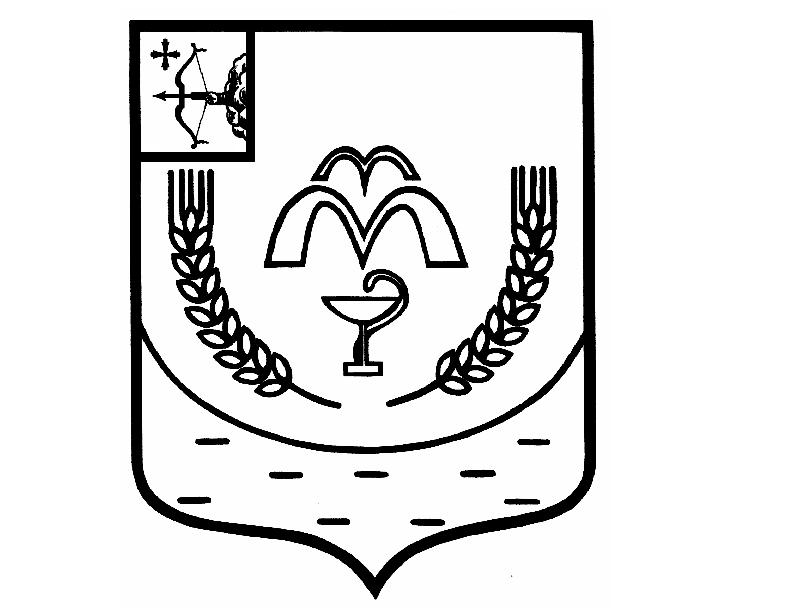 КУМЕНСКАЯ РАЙОННАЯ ДУМАПЯТОГО СОЗЫВАРЕШЕНИЕот 29.09.2020 № 34/249пгт.КуменыО внесении изменений в решение Куменской районной Думы от 17.12.2019 № 28/213На основании статьи 23 Устава муниципального образования Куменский муниципальный район Кировской области Куменская районная Дума РЕШИЛА:Внести в решение Куменской районной Думы от 17.12.2019 № 28/213 «О бюджете муниципального образования Куменский муниципальный район Кировской области на 2020 год и плановый период 2021 и 2022 годов» следующие изменения:1. Пункт 1 изложить в следующей редакции:«1. Утвердить основные характеристики бюджета муниципального образования Куменский муниципальный район Кировской области на 2020 год:1.1. Общий объем доходов бюджета муниципального образования в сумме 372 867,6 тыс. рублей;1.2. Общий объем расходов бюджета муниципального образования в сумме 380 000,9 тыс. рублей;1.2. Дефицит бюджета муниципального образования в сумме 7 133,3 тыс. рублей».2. Утвердить в пределах общего объема доходов районного бюджета  установленного пунктом 1 – 3 настоящего Решения, прогнозируемые объемы поступления налоговых и неналоговых доходов общей суммой, объемы безвозмездных поступлений по подстатьям классификации доходов на 2020 год согласно приложению 6 в новой редакции к настоящему Решению.3. Утвердить в пределах общего объема расходов бюджета муниципального района, установленного пунктом 1 - 3 настоящего Решения, распределение бюджетных ассигнований по разделам и подразделам классификации расходов бюджетов на 2020 год согласно приложению 7 в новой редакции к настоящему Решению.4. Утвердить в пределах общего объема расходов бюджета муниципального района, установленного пунктом 1 настоящего Решения, распределение бюджетных ассигнований по целевым статьям (муниципальным программам Куменского района и непрограммным направлениям деятельности), группам видов расходов классификации расходов бюджетов на 2020 год согласно приложению 8 в новой редакции к настоящему Решению.5. Утвердить ведомственную структуру расходов бюджета муниципального района на 2020 год согласно приложению 9 в новой редакции к настоящему Решению.	6. Утвердить перечень публичных нормативных обязательств, подлежащих исполнению за счет средств бюджета муниципального района с указанием бюджетных ассигнований по ним на 2020 год согласно приложению 11 в новой редакции к настоящему Решению.7. Утвердить распределение субсидий на софинансирование инвестиционных программ и проектов развития общественной инфраструктуры муниципальных образований в Кировской области на 2020 год согласно приложению 14 в новой редакции к настоящему Решению.8. Утвердить распределение субсидий на выполнение расходных обязательств муниципальных образований области на 2020 год согласно приложению № 20 в новой редакции к настоящему Решению.9. В абзаце 1 пункта 14 цифру 7 527,8 тыс. рублей заменить на 8 222,8 тыс. рублей.10. В абзаце 1 пункта 16 цифру 23 613,7 тыс. рублей заменить на 21 214,1 тыс. рублей.11. Настоящее решение вступает в силу в соответствии с действующим законодательством.Председатель Куменской районной Думы   А.Г. ЛеушинГлава Куменского района      	И.Н. ШемпелевПояснительная запискао внесении изменений в решение Куменской районной Думы от 17.12.2019 № 28/213 «О бюджете муниципального образования Куменский муниципальный район Кировской области на 2020 год и плановый период 2021 и 2022 годов».(на Куменскую районную Думу 29.09.2020 г.)ДОХОДЫДоходы в бюджет муниципального района в целом уменьшены на 2 915,4 тыс. рублей.По безвозмездным поступлениям из областного бюджета план увеличен на 937,8 тыс. рублей, в том числе:- уменьшена прочая субвенция муниципальных районов (00020239999050000150) на сумму 686,8 тыс. рублей, по администратору доходов администрация района (возмещение части затрат на уплату процентов по инвестиционным кредитам и займам);- увеличена субвенция бюджетам муниципальных районов на содержание ребенка в семье опекуна и приемной семье, а также вознаграждение, причитающееся приемному родителю (00020230027050000150) на сумму 708,0 тыс. рублей, по администратору доходов управление образования;- уменьшена субвенция на предоставление жилых помещений детям-сиротам и детям, оставшимся без попечения родителей, лицам из их числа по договорамнайма специализированных жилых помещений (00020235082050000150) на 0,7 тыс. рублей, по администратору доходов администрация района;- уменьшена субвенция на осуществление отдельных государственных полномочий в области обращения с животными (00020230024050000150) на сумму 144,0 тыс. рублей, по администратору доходов администрация района;- уменьшена субвенция на возмещение расходовпедработникамобразовательных организаций (00020230024050000150) на сумму 1 000,0 тыс. рублей, по администратору доходов управление образования и увеличена на 200,0 тыс. рублей по администратору доходов администрация района;-увеличение прочей субвенции бюджетам муниципальных районов (00020239999050000150) на сумму 547,7 тыс. рублей, по администратору доходов управление образования (на увеличение фондов оплаты труда по прочему персоналу с 01.10.2020 на 3%);- уменьшена субсидия на софинансирование инвестиционных программ и проектов развития общественной инфраструктуры в муниципальных образованиях Кировской области (00020229999050000150) на сумму 2 443,4 тыс. рубле, в том числе по администратору доходов финансовое управление на сумму 43,8 тыс. рублей и администратору доходов администрация района на сумму 2 399,6 тыс. рублей;- уменьшена субсидия из областного бюджета на организацию бесплатного горячего питания обучающихся, получающих начальное общее образование в муниципальных образовательных организациях (00020225304050000150) на сумму 367,0 тыс. рублей, по администратору доходов управление образования;- увеличена субсидия на выполнение расходных обязательствмуниципальных образований области (00020229999050000150) в сумме 4 124,0 тыс. рублей, по администратору доходов финансовое управление.По собственным поступлениям план уменьшен на сумму 2 538,2 тыс. рублей, в том числе по доходам от оказания платных услуг (работ) (00011301995050000130) по администратору доходов управление образования. (родительская плата за содержание детей в дошкольных учреждениях).По прочим безвозмездным план уменьшен на сумму1 315,0 тыс. рублей, от физических и юридических лиц на финансовое обеспечение дорожной деятельности, в том числе добровольных пожертвований, в отношении автомобильных дорог общего пользования местного значения муниципальных районов (00020705010050000150)по администратору доходов администрация района.РАСХОДЫВнесены изменения по безвозмездным поступлениям из областного бюджета в общей сумме увеличенына 937,8 тыс. рублей.В соответствии с проектом Закона Кировской области от 14.09.2020 изменены следующие расходы:- сокращены расходы по субвенции по поддержке сельскохозяйственного производства, за исключением реализации мероприятий, предусмотренных федеральными целевыми программами на 686,8 тыс. рублей;- увеличены расходы по субвенции по назначению и выплате ежемесячных денежных выплат на детей-сирот и детей, оставшихся без попечения родителей, находящихся под опекой (попечительством), в приемной семье, и по начислению и выплате ежемесячного вознаграждения, причитающегося приёмным родителям на 708,0 тыс. рублей;- сокращены расходы по субвенции по обеспечению прав на жилое помещение в соответствии с Законом Кировской области «О социальной поддержке детей-сирот и детей, оставшихся без попечения родителей, лиц из числа детей-сирот и детей, оставшихся без попечения родителей, детей, попавших в сложную жизненную ситуацию на 0,7 тыс. рублей;- уменьшены расходы по субвенции в области обращения с животными в части организации мероприятий при осуществлении деятельности по обращению с животными без владельцев на территории муниципальных районов и городских округов Кировской области на 144,0 тыс. рублей;- увеличены расходы по субвенции на реализацию прав на получение общедоступного и бесплатного дошкольного, начального общего, основного общего, среднего общего и дополнительного образования детей в муниципальных общеобразовательных организациях на 536,0 тыс. рублей;- увеличены расходы на реализацию прав на получение общедоступного и бесплатного дошкольного образования в муниципальных дошкольных образовательных организациях на 11,7 тыс. рублей;- сокращены расходы по субвенции по возмещению расходов, связанных с предоставлением меры социальной поддержки, установленной абзацем первым части 1 статьи 15 Закона Кировской области «Об образовании в Кировской области», с учетом положений части 3 статьи 17 указанного закона на 800,0 тыс. рублей;- сокращены расходы по субсидии на софинансирование инвестиционных программ и проектов развития общественной инфраструктуры муниципальных образований в Кировской области на 2 443,4 тыс. рублей (в том числе по администрации района на 2 399,6 тыс. рублей, по финансовому управлению на 43,8 тыс. рублей (из них по Большеперелазскому сельскому поселению на 24,6 тыс. рублей, по Вожгальскому сельскому поселению на 16,7 тыс. рублей, по Нижнеивкинскому городскому сельскому поселению на 2,5 тыс. рублей);- увеличены расходы по субсидии на выполнение расходных обязательств муниципальных образований области на 4 124,0 тыс. рублей (в связи с повышением МРОТ с 01.01.2020 года на 7,54% и заработной платы с 01.10.2020 года на 3%, в соответствии с постановлением Правительства Кировской области  от 17.09.2020 № 509-П, увеличены расходы на заработную плату и начислениям по дошкольным учреждениям на 1 634,4 тыс. рублей по «неуказным» категориям работников, по общеобразовательным организациям на 1 800,0 тыс. рублей по «неуказным» категориям работников, по Вичевскому сельскому поселению на 150,0 тыс. рублей по прочим отраслям, по администрации района на 539,6 тыс. рублей, из них 239,6 тыс. рублей по ОМС и 300,0 тыс. рублей по прочим отраслям);- сокращены расходы по субсидии на организацию бесплатного горячего питания обучающихся, получающих начальное общее образование в муниципальных образовательных организациях на 367,0 тыс. рублей.	Перераспределены расходы по субвенции по возмещению расходов, связанных с предоставлением меры социальной поддержки, установленной абзацем первым части 1 статьи 15 Закона Кировской области «Об образовании в Кировской области», с учетом положений части 3 статьи 17 указанного закона в сумме 200,0 тыс. рублей перенесены с управления образования на администрацию Куменского района, в связи с принятием постановления Правительства Кировской области от 13.04.2020 № 152-П, для оказания мер социальной поддержки работникам МБУ СШ пгт. Кумены.	Сокращены расходы по управлению образования на 2 538,2 тыс. рублей по муниципальной программе «Развитие образования Куменского района» (родительская плата), т.к. дошкольные учреждения некоторое время не работали.	За счет сокращения прочих безвозмездных поступлений на 1 315,0 тыс. рублей, сокращены расходы по администрации района на 1 315,0 тыс. рублей по муниципальной программе "Поддержка деятельности социально ориентированных некоммерческих организаций и развитие активности населения в Куменском районе" (средства спонсоров и населения на софинансирование расходов на реализацию инвестиционных программ и проектов развития общественной инфраструктуры муниципальный образований), т.к. проекты в текущем году реализовываться не будут.	С учетом предложений главных распорядителей бюджетных средств внесены изменения в следующие программы:По управлению образованияадминистрации Куменского районасокращены расходы по муниципальной программе «Развитие образования Куменского района» на 229,7 тыс. рублей, в том числе на 62,6 тыс. рублей по прочим расходам по общеобразовательным учреждениям, на 37,1 тыс. рублей экономия расходов по противоклещевой обработке, на 130,0 тыс. рублей экономия расходов по оплате отопления по учреждениям дополнительного образования, по муниципальной подпрограмме «Развитие муниципальной службы Куменского муниципального района» на 10,0 тыс. рублей – экономия расходов по обучению на курсах, по муниципальной программе «Комплексное развитие сельских территорий Куменского района Кировской области» на 101,1 тыс. рублей (проекты не прошли конкурсный отбор). .За счет сокращения данных расходов увеличены расходы по муниципальной программе «Развитие образования Куменского района» на 239,7 тыс. рублей, в том числе по расходамна заработную плату и начислениям по дошкольным учреждениям на 226,7 тыс. рублей, на ремонт системы отопления по МКУ «Центр ИМ и БО ОО Куменского района» на 3,0 тыс. рублей, на 10,0 тыс. рублей по управлению образования для оплаты ПК «Аверс», по муниципальной программе «Модернизация и реформирование жилищно-коммунального хозяйства Куменского района» на 101,1 тыс. рублей, в том числе увеличены расходы по МКОУ СОШ п. Краснооктябрьский на 37,2 тыс. рублей (для оплаты договора на выполнение монтажных работ по переводу учреждения на электроотопление), сокращены расходы по МКОУ ООШ с. Березник на 36,5 тыс. рублей (экономия средств по переводу учреждения на электроотопление), увеличены расходы по МКДОУ д/с. «Тополёк» п. Краснооктябрьский на 100,4 тыс. рублей (для оплаты договора на выполнение монтажных работ по переводу учреждения на электроотопление).	Перераспределены расходы в сумме 46,7 тыс. рублей, перенесены с ЦСР 0130002150 на ЦСР 013000215Б, в целях софинансирования к субсидии на выполнение расходных обязательств муниципальных образований области.По администрации Куменского района сокращены расходы на 226,9 тыс. рублей в связи с экономией,по следующим муниципальным программам:- «Повышение эффективности реализации молодежной политики в Куменском районе» на 5,0 тыс. рублей;	- «Развитие культуры Куменского района» на 6,0 тыс. рублей;	- «Развитие физической культуры и спорта в Куменском районе» на 70,4 тыс. рублей;	- «Поддержка и развитие малого предпринимательства в Куменском районе» на 19,5 тыс. рублей;- «Охрана окружающей среды в Куменском районе» на 30,0 тыс. рублей;	- «Управление муниципальным имуществом Куменского района» на 96,0 тыс. рублей.	За счет сокращения данных расходов увеличены расходы по следующим муниципальным программам:	- «Обеспечение безопасности жизнедеятельности населения Куменского района» на 78,4 тыс. рублей (для выплаты заработной платы и начислений за ноябрь и первую половину декабря по ЕДДС); 	- «Развитие муниципального управления Куменского района» на 148,5 тыс. рублей (для выплаты заработной платы и начислений за ноябрь по службе хозяйственного обеспечения).	Всего расходы на 2020 год сокращены на2 915,4 тыс. рублей и составят 380 000,9 тыс. рублей.	Доходы бюджета уменьшены на 2 915,4тыс. рублей и составят 372 867,6 тыс. рублей.	Дефицит бюджета составит – 7 133,3 тыс. рублей. 	Внесены изменения в приложение № 6 «Объемы поступления налоговых и неналоговых доходов общей суммой, объемы безвозмездных поступлений по подстатьям классификации доходов бюджетов, прогнозируемые на 2020 год»;Приложение № 7 «Распределение бюджетных ассигнований по разделам и подразделам классификации расходов бюджетов на 2020 год»;Приложение № 8 «Распределение бюджетных ассигнований по целевым статьям (муниципальным программам Куменского района и непрограммным направлениям деятельности), группам видов расходов классификации расходов бюджетов на 2020 год»;Приложение № 9 «Ведомственная структура расходов бюджета муниципального района на 2020год»;Приложение № 11 «Перечень публичных нормативных обязательств, подлежащих исполнению за счет средств бюджета муниципального района на 2020 год»;Приложение № 14 «Распределение субсидий на софинансирование инвестиционных программ и проектов развития общественной инфраструктуры муниципальных образований в Кировской области на 2020 год».Утверждено приложение № 20 в новой редакции «Распределение субсидий на выполнение расходных обязательств муниципальных образований области на 2020 год».Заместитель главы администрации района,начальник финансового управления                                          О.В. Медведкова                                                                                    Приложение №  6                                                                                    Приложение №  6                                                                                    Приложение №  6                                                                                    к решению Куменской                                                                                     к решению Куменской                                                                                     к решению Куменской                                                                                     районной Думы                                                                                           районной Думы                                                                                           районной Думы                                                                                  от 29.09.2020 № 34/249                                                                           от 29.09.2020 № 34/249                                                                           от 29.09.2020 № 34/249ОбъемыОбъемыОбъемыпоступления налоговых и неналоговых доходов общей суммой,поступления налоговых и неналоговых доходов общей суммой,поступления налоговых и неналоговых доходов общей суммой,объемы безвозмездных поступлений по подстатьямобъемы безвозмездных поступлений по подстатьямобъемы безвозмездных поступлений по подстатьямклассификации доходов бюджетов, прогнозируемые на 2020 годклассификации доходов бюджетов, прогнозируемые на 2020 годклассификации доходов бюджетов, прогнозируемые на 2020 год                                                                                    Приложение № 7                                                                                    Приложение № 7                                                                                    Приложение № 7                                                                                    Приложение № 7                                                                                    к решению Куменской                                                                                    к решению Куменской                                                                                    к решению Куменской                                                                                    к решению Куменской                                                                                    районной Думы                                                                                    районной Думы                                                                                    районной Думы                                                                                    районной Думы                                                                                   от 29.09.2020 № 34/249                                                                                   от 29.09.2020 № 34/249                                                                                   от 29.09.2020 № 34/249                                                                                   от 29.09.2020 № 34/249РаспределениеРаспределениеРаспределениеРаспределениебюджетных ассигнований по разделам и подразделам классификации расходов бюджетов на 2020 годбюджетных ассигнований по разделам и подразделам классификации расходов бюджетов на 2020 годбюджетных ассигнований по разделам и подразделам классификации расходов бюджетов на 2020 годбюджетных ассигнований по разделам и подразделам классификации расходов бюджетов на 2020 год                                                                                    Приложение № 8                                                                                    к решению Куменской                                                                                   районной Думы                                                                                   от 29.09.2020 № 34/249                                                                                    Приложение № 8                                                                                    к решению Куменской                                                                                   районной Думы                                                                                   от 29.09.2020 № 34/249                                                                                    Приложение № 8                                                                                    к решению Куменской                                                                                   районной Думы                                                                                   от 29.09.2020 № 34/249                                                                                    Приложение № 8                                                                                    к решению Куменской                                                                                   районной Думы                                                                                   от 29.09.2020 № 34/249РаспределениеРаспределениеРаспределениеРаспределениебюджетных ассигнований по целевым статьям (муниципальным программам Куменского района и непрограммным направлениям деятельности), группам видов расходов классификации расходов бюджетов на 2020 годбюджетных ассигнований по целевым статьям (муниципальным программам Куменского района и непрограммным направлениям деятельности), группам видов расходов классификации расходов бюджетов на 2020 годбюджетных ассигнований по целевым статьям (муниципальным программам Куменского района и непрограммным направлениям деятельности), группам видов расходов классификации расходов бюджетов на 2020 годбюджетных ассигнований по целевым статьям (муниципальным программам Куменского района и непрограммным направлениям деятельности), группам видов расходов классификации расходов бюджетов на 2020 годНаименование расходаЦелевая статья Вид расходаСумма      (тыс. рублей)1234Всего расходов0000000000000380 000,9Муниципальная программа"Развитие образования Куменского района"0100000000000217 257,7подпрограмма "Организация отдыха, оздоровления и занятости несовершеннолетних в дни школьных каникул в Куменском районе"0110000000000780,0Мероприятия в установленной сфере деятельности0110004000000415,7Мероприятия по оздоровлению детей и молодежи011000429000012,0Закупка товаров, работ и услуг для государственных (муниципальных) нужд01100042902008,0Предоставление субсидий бюджетным, автономным учреждениям и иным некоммерческим организациям01100042906004,0Мероприятия по оздоровлению детей за счет средств родителей0110004291000403,7Закупка товаров, работ и услуг для государственных (муниципальных) нужд0110004291200403,7Софинансирование расходных обязательств, возникающих при выполнении полномочий органов местного самоуправления по вопросам местного значения0110015000000364,3Оплата стоимости питания детей в лагерях, организованных образовательными организациями, осуществляющими организацию отдыха и оздоровления обучающихся в каникулярное время, с дневным пребыванием0110015060000346,1Закупка товаров, работ и услуг для государственных (муниципальных) нужд0110015060200319,1Предоставление субсидий бюджетным, автономным учреждениям и иным некоммерческим организациям011001506060027,0Оплата стоимости питания детей в лагерях, организованных образовательными организациями, осуществляющими организацию отдыха и оздоровления обучающихся в каникулярное время, с дневным пребыванием, за счет средств районного бюджета01100S506000018,2Закупка товаров, работ и услуг для государственных (муниципальных) нужд01100S506020016,8Предоставление субсидий бюджетным, автономным учреждениям и иным некоммерческим организациям01100S50606001,4подпрограмма "Развитие системы образования Куменского района"0130000000000216 477,7Финансовое обеспечение деятельности муниципальных образований0130002000000100 210,2Организации, обеспечивающие деятельность учреждений образования01300020400008 048,1Расходы на выплаты персоналу в целях обеспечения выполнения функций государственными (муниципальными) органами, казенными учреждениями, органами управления государственными внебюджетными фондами01300020401006 572,5Закупка товаров, работ и услуг для государственных (муниципальных) нужд01300020402001 447,0Иные бюджетные ассигнования013000204080028,6Организация дошкольного образования013000215000029 226,8Расходы на выплаты персоналу в целях обеспечения выполнения функций государственными (муниципальными) органами, казенными учреждениями, органами управления государственными внебюджетными фондами013000215010010 724,3Закупка товаров, работ и услуг для государственных (муниципальных) нужд013000215020018 332,8Иные бюджетные ассигнования0130002150800169,7Расходы за счет средств на выполнение расходных обязательств муниципальных образований013000215А00022 461,7Расходы на выплаты персоналу в целях обеспечения выполнения функций государственными (муниципальными) органами, казенными учреждениями, органами управления государственными внебюджетными фондами013000215А10015 111,5Закупка товаров, работ и услуг для государственных (муниципальных) нужд013000215А2006 911,8Иные бюджетные ассигнования013000215А800438,4Расходы за счет средств районного бюджета на обеспечение деятельности организаций дошкольного образования детей013000215Б000545,2Расходы на выплаты персоналу в целях обеспечения выполнения функций государственными (муниципальными) органами, казенными учреждениями, органами управления государственными внебюджетными фондами013000215Б100545,2Общеобразовательные организации013000217000013 848,6Расходы на выплаты персоналу в целях обеспечения выполнения функций государственными (муниципальными) органами, казенными учреждениями, органами управления государственными внебюджетными фондами01300021701001 527,7Закупка товаров, работ и услуг для государственных (муниципальных) нужд013000217020012 175,7Иные бюджетные ассигнования0130002170800145,2Расходы за счет средств на выполнение расходных обязательств муниципальных образований013000217А00011 518,9Расходы на выплаты персоналу в целях обеспечения выполнения функций государственными (муниципальными) органами, казенными учреждениями, органами управления государственными внебюджетными фондами013000217А1003 403,5Закупка товаров, работ и услуг для государственных (муниципальных) нужд013000217А2006 880,5Иные бюджетные ассигнования013000217А8001 234,9Учреждения дополнительного образования детей01300021800006 450,2Расходы на выплаты персоналу в целях обеспечения выполнения функций государственными (муниципальными) органами, казенными учреждениями, органами управления государственными внебюджетными фондами01300021801005 809,4Закупка товаров, работ и услуг для государственных (муниципальных) нужд0130002180200640,7Иные бюджетные ассигнования01300021808000,1Расходы за счет средств на выполнение расходных обязательств муниципальных образований013000218А0007 572,9Расходы на выплаты персоналу в целях обеспечения выполнения функций государственными (муниципальными) органами, казенными учреждениями, органами управления государственными внебюджетными фондами013000218А1007 117,4Закупка товаров, работ и услуг для государственных (муниципальных) нужд013000218А200454,3Иные бюджетные ассигнования013000218А8001,2Субсидии на мероприятия по обеспечению персонифицированного финансирования дополнительного образования детей0130002190000537,8Расходы на выплаты персоналу в целях обеспечения выполнения функций государственными (муниципальными) органами, казенными учреждениями, органами управления государственными внебюджетными фондами0130002190100537,8Софинансирование расходных обязательств, возникающих при выполнении полномочий органов местного самоуправления по вопросам местного значения01300150000001 977,0Субсидия из областного бюджета местным бюджетам на реализацию мер, направленных на выполнение предписаний надзорных органов и приведение зданий в соответствие с требованиями, предъявляемыми к безопасности в процессе эксплуатации, в муниципальных общеобразовательных организациях01300154800001 977,0Закупка товаров, работ и услуг для государственных (муниципальных) нужд01300154802001 977,0Финансовое обеспечение расходных обязательств публично-правовых образований, возникающих при выполнении ими переданных государственных полномочий Кировской области013001600000016 857,9Назначение и выплата ежемесячных денежных выплат на детей-сирот и детей, оставшихся без попечения родителей, находящихся под опекой (попечительством), в приемной семье, и начисление и выплата ежемесячного вознаграждения, причитающегося приемным родителям01300160800007 339,0Закупка товаров, работ и услуг для государственных (муниципальных) нужд0130016080200143,0Социальное обеспечение и иные выплаты населению01300160803007 196,0Обеспечение прав детей-сирот и детей, оставшихся без попечения родителей, лиц из числа детей-сирот и детей, оставшихся без попечения родителей, на жилое помещение в соответствии с Законом Кировской области "О социальной поддержке детей-сирот и детей, оставшихся без попечения родителей, лиц из числа детей-сирот и детей, оставшихся без попечения родителей, детей, попавших в сложную жизненную ситуацию"01300160900006,4Расходы по администрированию01300160940006,4Закупка товаров, работ и услуг для государственных (муниципальных) нужд01300160942006,4Начисление и выплата компенсации платы, взимаемой с родителей (законных представителей) за присмотр и уход за детьми в образовательных организациях, реализующих образовательную программу дошкольного образования0130016130000970,5Закупка товаров, работ и услуг для государственных (муниципальных) нужд013001613020028,3Социальное обеспечение и иные выплаты населению0130016130300942,2Возмещение расходов, связанных с предоставлением руководителям, педагогическим работникам и иным специалистам (за исключением совместителей) муниципальных образовательных организаций, организаций для детей-сирот и детей, оставшихся без попечения родителей, работающим и проживающим в сельских населенных пунктах, поселках городского типа, меры социальной поддержки, установленной абзацем первым части 1 статьи 15 Закона Кировской области "Об образовании в Кировской области"01300161400008 542,0Расходы на выплаты персоналу в целях обеспечения выполнения функций государственными (муниципальными) органами, казенными учреждениями, органами управления государственными внебюджетными фондами01300161401008 470,1Закупка товаров, работ и услуг для государственных (муниципальных) нужд013001614020071,9Иные межбюджетные трансферты из областного бюджета013001700000093 003,7Реализация прав на получение общедоступного и бесплатного дошкольного, начального общего, основного общего, среднего общего и дополнительного образования в муниципальных общеобразовательных организациях013001701000058 123,0Расходы на выплаты персоналу в целях обеспечения выполнения функций государственными (муниципальными) органами, казенными учреждениями, органами управления государственными внебюджетными фондами013001701010056 865,0Закупка товаров, работ и услуг для государственных (муниципальных) нужд01300170102001 258,0Реализация прав на получение общедоступного и бесплатного дошкольного образования в муниципальных дошкольных образовательных организациях013001714000034 880,7Расходы на выплаты персоналу в целях обеспечения выполнения функций государственными (муниципальными) органами, казенными учреждениями, органами управления государственными внебюджетными фондами013001714010034 261,0Закупка товаров, работ и услуг для государственных (муниципальных) нужд0130017140200619,7Ежемесячное денежное вознаграждение за классное руководство педагогическим работникам государственных и муниципальных общеобразовательных организаций01300530300001 886,6Расходы на выплаты персоналу в целях обеспечения выполнения функций государственными (муниципальными) органами, казенными учреждениями, органами управления государственными внебюджетными фондами01300530301001 886,6Реализация мероприятий национального проекта "Образование"013Е0000000000,0Федеральный проект "Успех"013Е2000000000,0Создание новых мест в образовательных организациях различных типов ля реализации дополнительных общеразвивающих программ всех направленностей013Е2549100000,0Закупка товаров, работ и услуг для государственных (муниципальных) нужд013Е2549102000,0Организация бесплатного горячего питания обучающихся, получающих начальное общее образование в государственных и муниципальных образовательных организациях01300L30400001 111,3Закупка товаров, работ и услуг для государственных (муниципальных) нужд01300L30402001 111,3Обеспечение прав детей-сирот и детей, оставшихся без попечения родителей, лиц из числа детей-сирот и детей, оставшихся без попечения родителей, на жилое помещение в соответствии с Законом Кировской области "О социальной поддержке детей-сирот и детей, оставшихся без попечения родителей, лиц из числа детей-сирот и детей, оставшихся без попечения родителей, детей, попавших в сложную жизненную ситуацию"01300N08200001 411,0Капитальные вложения в объекты государственной (муниципальной) собственности01300N08204001 411,0Расходы за счет средств районного бюджета на проведение ремонтных работ в учреждениях образования01300S548000020,0Закупка товаров, работ и услуг для государственных (муниципальных) нужд01300S548020020,0Муниципальная программа "Повышение эффективности реализации молодежной политики в Куменском районе"020000000000052,0Подпрограмма "Молодежь Куменского района"021000000000052,0Мероприятия в установленной сфере деятельности021000400000052,0Мероприятия в сфере молодежной политики021000414000052,0Закупка товаров, работ и услуг для государственных (муниципальных) нужд021000414020052,0Муниципальная программа "Развитие культуры Куменского района"03000000000007 749,5Финансовое обеспечение деятельности муниципальных учреждений03000020000007 687,2Музей0300002250000729,7Расходы на выплаты персоналу в целях обеспечения выполнения функций государственными (муниципальными) органами, казенными учреждениями, органами управления государственными внебюджетными фондами0300002250100631,3Закупка товаров, работ и услуг для государственных (муниципальных) нужд030000225020098,4Библиотеки03000022600002 114,7Расходы на выплаты персоналу в целях обеспечения выполнения функций государственными (муниципальными) органами, казенными учреждениями, органами управления государственными внебюджетными фондами03000022601001 040,6Закупка товаров, работ и услуг для государственных (муниципальных) нужд03000022602001 055,1Иные бюджетные ассигнования030000226080019,0Расходы за счет средств на выполнение расходных обязательств муниципальных образований030000226А0004 842,8Расходы на выплаты персоналу в целях обеспечения выполнения функций государственными (муниципальными) органами, казенными учреждениями, органами управления государственными внебюджетными фондами030000226А1003 932,4Закупка товаров, работ и услуг для государственных (муниципальных) нужд030000226А200775,8Иные бюджетные ассигнования030000226А800134,6Мероприятия в установленной сфере деятельности030000400000045,8Мероприятия в сфере культуры030000415000045,8Закупка товаров, работ и услуг для государственных (муниципальных) нужд030000415020045,8Поддержка отрасли культуры03000R519000016,5Закупка товаров, работ и услуг для государственных (муниципальных) нужд03000R519020016,5Муниципальная программа "Поддержка деятельности социально ориентированных некоммерческих организаций и развитие активности населения в Куменском районе"0400000000000803,4подпрограмма "Поддержка деятельности общественных организаций, ТОС и развитие активности населения"0410000000000662,1Мероприятия в установленной сфере деятельности041000400000064,4Реализация мероприятий, направленных на поддержку деятельности общественных организаций, ТОС и развитие активности населения041000413100064,4Закупка товаров, работ и услуг для государственных (муниципальных) нужд041000413120064,4Софинансирование расходных обязательств, возникающих при выполнении полномочий органов местного самоуправления по вопросам местного значения0410015000000597,7Инвестиционные программы и проекты развития общественной инфраструктуры муниципальных образований в Кировской области  0410015170000597,7Закупка товаров, работ и услуг для государственных (муниципальных) нужд0410015170200597,7Подпрограмма "Социальная поддержка инвалидов, попавших в трудную жизненную ситуацию "042000000000061,0Мероприятия в установленной сфере деятельности042000400000061,0Реализация мероприятий, направленных на социальную поддержку инвалидов042000413000061,0Закупка товаров, работ и услуг для государственных (муниципальных) нужд042000413020061,0Мероприятия не вошедшие в подпрограммы043000000000080,3Мероприятия в установленной сфере деятельности043000400000080,3Расходы на организацию и проведение районных мероприятий043000423000080,3Закупка товаров, работ и услуг для государственных (муниципальных) нужд043000423020067,1Социальное обеспечение и иные выплаты населению043000423030013,2Муниципальная программа "Развитие физической культуры и спорта в Куменском районе"050000000000016 325,6Финансовое обеспечение деятельности муниципальных учреждений050000200000012 666,7Учреждения в области физической культуры и массового спорта05000020700005 775,1Предоставление субсидий бюджетным, автономным учреждениям и иным некоммерческим организациям05000020706005 775,1Расходы за счет средств на выполнение расходных обязательств муниципальных образований050000207А0006 891,6Предоставление субсидий бюджетным, автономным учреждениям и иным некоммерческим организациям050000207А6006 891,6Возмещение расходов, связанных с предоставлением руководителям, педагогическим работникам и иным специалистам (за исключением совместителей) муниципальных образовательных организаций, организаций для детей-сирот и детей, оставшихся без попечения родителей, работающим и проживающим в сельских населенных пунктах, поселках городского типа, меры социальной поддержки, установленной абзацем первым части 1 статьи 15 Закона Кировской области "Об образовании в Кировской области"0500016140000200,0Предоставление субсидий бюджетным, автономным учреждениям и иным некоммерческим организациям0500016140600200,0Реализация мероприятий национального проекта "Демография"050Р0000000003 418,5Федеральный проект "Спорт-норма жизни"050Р5000000003 418,5Государственная поддержка спортивных организаций, осуществляющих подготовку спортивного резерва для спортивных сборных команд, в том числе спортивных сборных команд Российской Федерации050Р550810000490,5Предоставление субсидий бюджетным, автономным учреждениям и иным некоммерческим организациям050Р550810600490,5Оснащение объектов спортивной ифраструктуры спортивно-технологическим оборудованием050Р5522800002 928,0Закупка товаров, работ и услуг для государственных (муниципальных) нужд050Р5522802002 928,0Подпрограмма "Совершенствование сферы физической культуры и спорта в Куменском районе"051000000000040,4Мероприятия в установленной сфере деятельности051000400000040,4Мероприятия в области физической культуры и спорта051000404000040,4Расходы на выплаты персоналу в целях обеспечения выполнения функций государственными (муниципальными) органами, казенными учреждениями, органами управления государственными внебюджетными фондами05100040401000,6Закупка товаров, работ и услуг для государственных (муниципальных) нужд051000404020039,8Муниципальная программа "Обеспечение безопасности жизнедеятельности населения Куменского района"06000000000002 379,7Мероприятия в установленной сфере деятельности06000040000001 077,7Обеспечение деятельности Единой дежурной диспетчерской службы06000040900001 077,7Расходы на выплаты персоналу в целях обеспечения выполнения функций государственными (муниципальными) органами, казенными учреждениями, органами управления государственными внебюджетными фондами06000040901001 074,6Закупка товаров, работ и услуг для государственных (муниципальных) нужд06000040902003,1Резервные фонды06000070000001 302,0Резервный фонд администрации Куменского района06000070300001 302,0Межбюджетные трансферты0600007030500691,5Иные бюджетные ассигнования0600007030800610,5Муниципальная программа "Энергоэффективность и развитие энергетики Куменского района"0800000000000800,0Финансовое обеспечение деятельности муниципальных учреждений0800002000000800,0Детские дошкольные учреждения0800002050000800,0Закупка товаров, работ и услуг для государственных (муниципальных) нужд0800002050200800,0Муниципальная программа "Развитие транспортной системы Куменского района"090000000000021 205,4Мероприятия в установленной сфере деятельности09000040000003 754,4Мероприятия в сфере дорожной деятельности09000041000003 165,4Закупка товаров, работ и услуг для государственных (муниципальных) нужд09000041002003 165,4Мероприятия в области автомобильного транспорта0900004170000589,0Иные бюджетные ассигнования0900004170800589,0Софинансирование расходных обязательств, возникающих при выполнении полномочий органов местного самоуправления по вопросам местного значения090001500000017 451,0Осуществление дорожной деятельности в отношении автомобильных дорог  общего пользования местного значения090001508000016 575,0Закупка товаров, работ и услуг для государственных (муниципальных) нужд090001508020016 575,0Осуществление дорожной деятельности в отношении автомобильных дорог общего пользования местного значения за счет средств районного бюджета09000S5080000876,0Закупка товаров, работ и услуг для государственных (муниципальных) нужд09000S5080200876,0Муниципальная программа "Охрана окружающей среды в Куменском районе"1000000000000229,7Мероприятия в установленной сфере деятельности1000004000000229,7Природоохранные мероприятия1000004200000133,0Закупка товаров, работ и услуг для государственных (муниципальных) нужд1000004200200133,0Иные бюджетные ассигнования10000042008000,0Создание мест (площадок) накопления твердых коммунальных отходов100000440000096,7Межбюджетные трансферты100000440050096,7Муниципальная программа "Поддержка и развитие малого предпринимательства в Куменском районе"11000000000005,5Мероприятия в установленной сфере деятельности11000040000005,5Мероприятия в сфере поддержки и развития малого и среднего предпринимательства11000040200005,5Закупка товаров, работ и услуг для государственных (муниципальных) нужд11000040202005,5Муниципальная программа "Комплексное развитие сельских территорий Куменского района Кировской области"1200000000000778,8Обеспечение комплексного развития сельских территорий12000L5760000723,9Закупка товаров, работ и услуг для государственных (муниципальных) нужд12000L5760200723,9Софинансирование расходов на создание и развитие инфраструктуры Куменского района, по направлению:современный облик сельских территорий12000S509000054,9Закупка товаров, работ и услуг для государственных (муниципальных) нужд12000S509020054,9Муниципальная программа "Управление муниципальным имуществом Куменского района"1300000000000619,6Мероприятия в установленной сфере деятельности1300004000000619,6Мероприятия в сфере управления муниципальной собственностью1300004010000619,6Закупка товаров, работ и услуг для государственных (муниципальных) нужд1300004010200578,7Иные бюджетные ассигнования130000401080040,9Муниципальная программа "Информатизация Куменского района Кировской области"1400000000000311,0Мероприятия в установленной сфере деятельности1400004000000311,0Мероприятия в области информатизации муниципального образования1400004050000311,0Закупка товаров, работ и услуг для государственных (муниципальных) нужд1400004050200311,0Муниципальная программа "Развитие муниципального управления Куменского района"150000000000032 111,5Руководство и управление в сфере установленных функций органов местного самоуправления Куменского района150000100000017 548,7Глава муниципального образования15000010100001 227,7Расходы на выплаты персоналу в целях обеспечения выполнения функций государственными (муниципальными) органами, казенными учреждениями, органами управления государственными внебюджетными фондами15000010101001 227,7Аппарат Куменской районной Думы1500001020000549,1Расходы на выплаты персоналу в целях обеспечения выполнения функций государственными (муниципальными) органами, казенными учреждениями, органами управления государственными внебюджетными фондами1500001020100500,1Закупка товаров, работ и услуг для государственных (муниципальных) нужд150000102020049,0Органы местного самоуправления Куменского района150000105000015 771,9Расходы на выплаты персоналу в целях обеспечения выполнения функций государственными (муниципальными) органами, казенными учреждениями, органами управления государственными внебюджетными фондами150000105010015 212,8Закупка товаров, работ и услуг для государственных (муниципальных) нужд1500001050200278,5Иные бюджетные ассигнования150000105080041,0Расходы за счет средств на выполнение расходных обязательств муниципальных образований150000105A000239,6Расходы на выплаты персоналу в целях обеспечения выполнения функций государственными (муниципальными) органами, казенными учреждениями, органами управления государственными внебюджетными фондами150000105A100239,6Финансовое обеспечение деятельности муниципальных учреждений15000020000009 418,9Учреждение по обеспечению деятельности администрации района15000020900009 118,9Расходы на выплаты персоналу в целях обеспечения выполнения функций государственными (муниципальными) органами, казенными учреждениями, органами управления государственными внебюджетными фондами15000020901004 529,3Закупка товаров, работ и услуг для государственных (муниципальных) нужд15000020902004 494,3Иные бюджетные ассигнования150000209080095,3Расходы за счет средств на выполнение расходных обязательств муниципальных образований150000209А000300,0Расходы на выплаты персоналу в целях обеспечения выполнения функций государственными (муниципальными) органами, казенными учреждениями, органами управления государственными внебюджетными фондами150000209А100300,0Мероприятия в установленной сфере деятельности1500004000000124,1Иные мероприятия в установленной сфере деятельности150000418000074,1Иные бюджетные ассигнования150000418080074,1Изготовление памятной доски для лиц, удостоенных звания "Почётный гражданин Куменского района"150000430000050,0Закупка товаров, работ и услуг для государственных (муниципальных) нужд150000430020050,0Доплаты к пенсиям, дополнительное пенсионное обеспечение15000080000002 111,8Ежемесячная доплата к пенсии муниципальным служащим15000080500002 111,8Социальное обеспечение и иные выплаты населению15000080503002 111,8Выплаты отдельным категориям граждан150000900000084,6Социальная выплата лицам, награжденным почетной грамотой Куменской районной Думы15000090100003,5Социальное обеспечение и иные выплаты населению15000090103003,5Социальная выплата лицам, удостоенным звания "Почетный гражданин Куменского района"150000902000076,1Социальное обеспечение и иные выплаты населению150000902030076,1Единовременная социальная выплата в виде премии лицам, награжденным почетной грамотой администрации Куменского района15000096000005,0Социальное обеспечение и иные выплаты населению15000096003005,0Финансовое обеспечение расходных обязательств публично-правовых образований, возникающих при выполнении ими переданных государственных полномочий Кировской области15000160000001 864,1Хранение, комплектование, учет и использование архивных документов150001601000042,1Закупка товаров, работ и услуг для государственных (муниципальных) нужд150001601020042,1Осуществление деятельности по опеке и попечительству1500016040000892,0Расходы на выплаты персоналу в целях обеспечения выполнения функций государственными (муниципальными) органами, казенными учреждениями, органами управления государственными внебюджетными фондами1500016040100846,8Закупка товаров, работ и услуг для государственных (муниципальных) нужд150001604020045,2Создание в муниципальных районах, городских округах комиссий по делам несовершеннолетних и защите их прав и организации деятельности в сфере профилактики безнадзорности и правонарушений несовершеннолетних, включая административную юрисдикцию1500016060000636,0Расходы на выплаты персоналу в целях обеспечения выполнения функций государственными (муниципальными) органами, казенными учреждениями, органами управления государственными внебюджетными фондами1500016060100621,0Закупка товаров, работ и услуг для государственных (муниципальных) нужд150001606020015,0Выплата  отдельным категориям специалистов, работающих в муниципальных учреждениях и проживающих в сельских населенных пунктах или поселках городского типа области, частичной компенсации расходов на оплату жилого помещения и коммунальных услуг в виде ежемесячной денежной выплаты1500016120000294,0Расходы на выплаты персоналу в целях обеспечения выполнения функций государственными (муниципальными) органами, казенными учреждениями, органами управления государственными внебюджетными фондами1500016120100294,0Осуществление переданных полномочий Российской Федерации по составлению (изменению) списков кандидатов в присяжные заседатели федеральных судов общей юрисдикции в Российской Федерации15000512000008,3Закупка товаров, работ и услуг для государственных (муниципальных) нужд15000512002008,3Проведение Всероссийской переписи населения 2020 года1500054690000286,1Закупка товаров, работ и услуг для государственных (муниципальных) нужд1500054690200286,1Мероприятия, связанные с обеспечением санитарно-эпидемиологической безопасности при подготовке к проведению общероссийского голосования по вопросу одобрения изменений в Конституцию Российской Федерации150W058530000360,1Закупка товаров, работ и услуг для государственных (муниципальных) нужд150W058530200360,1Подпрограмма "Развитие муниципальной службы Куменского муниципального района"1510000000000304,8Руководство и управление в сфере установленных функций органов местного самоуправления Куменского района1510001000000249,9Аппарат Куменской районной Думы151000102000013,5Расходы на выплаты персоналу в целях обеспечения выполнения функций государственными (муниципальными) органами, казенными учреждениями, органами управления государственными внебюджетными фондами15100010201002,0Закупка товаров, работ и услуг для государственных (муниципальных) нужд151000102020011,5Органы местного самоуправления Куменского района1510001050000236,4Расходы на выплаты персоналу в целях обеспечения выполнения функций государственными (муниципальными) органами, казенными учреждениями, органами управления государственными внебюджетными фондами151000105010050,9Закупка товаров, работ и услуг для государственных (муниципальных) нужд1510001050200185,5Софинансирование расходных обязательств, возникающих при выполнении полномочий органов местного самоуправления по вопросам местного значения151001500000054,4Подготовка и повышение квалификации лиц, замещающих муниципальные должности, и муниципальных служащих151001556000054,4Закупка товаров, работ и услуг для государственных (муниципальных) нужд151001556020054,4Софинансирование расходов на подготовку и повышение квалификации лиц, замещающих муниципальные должности, и муниципальных служащих15100S55600000,5Закупка товаров, работ и услуг для государственных (муниципальных) нужд15100S55602000,5Муниципальная программа "Управление муниципальными финансами и регулирование межбюджетных отношений"160000000000067 385,7Руководство и управление в сфере установленных функций органов местного самоуправления Куменского района16000010000006 242,8Органы местного самоуправления Куменского района16000010500006 242,8Расходы на выплаты персоналу в целях обеспечения выполнения функций государственными (муниципальными) органами, казенными учреждениями, органами управления государственными внебюджетными фондами16000010501005 710,8Закупка товаров, работ и услуг для государственных (муниципальных) нужд1600001050200530,0Иные бюджетные ассигнования16000010508002,0Обслуживание муниципального долга1600006000000700,0Обслуживание государственного (муниципального) долга 1600006000700700,0Иные межбюджетные трансферты из бюджета муниципального района160001100000033 952,6Иные межбюджетные трансферты на поддержку мер по обеспечению сбалансированности  бюджетов поселений160001101000033 470,6Межбюджетные трансферты160001101050033 470,6Иные межбюджетные трансферты на поддержку мер по обеспечению сбалансированности бюджетов поселений на 2020 год в связи со снижением налоговых и неналоговых доходов1600011020000482,0Межбюджетные трансферты1600011020500482,0Расходы за счет средств на выполнение расходных обязательств муниципальных образований160001403A000150,0Межбюджетные трансферты160001403A500150,0Софинансирование расходных обязательств, возникающих при выполнении полномочий органов местного самоуправления по вопросам местного значения160001500000021 365,8Инвестиционные программы и проекты развития общественной инфраструктуры муниципальных образований в Кировской области16000151700004 676,8Межбюджетные трансферты16000151705004 676,8Ремонт автомобильных дорог местного значения с твердым покрытием в границах городских населенных пунктах160001555000016 689,0Межбюджетные трансферты160001555050016 689,0Финансовое обеспечение расходных обязательств публично-правовых образований, возникающих при выполнении государственных полномочий Кировской области16000160000002 843,3Расчет и предоставление дотаций бюджетам поселений16000160300002 843,0Межбюджетные трансферты16000160305002 843,0Создание и деятельность в муниципальных образованиях административных комисий16000160500000,3Межбюджетные трансферты16000160505000,3Иные межбюджетные трансферты из областного бюджета16000170000002 131,2Активизация работы органов местного самоуправления городских и сельских поселений, городских округов области по введению самообложения граждан1600017050000631,2Межбюджетные трансферты1600017050500631,2Гранты на реализацию проекта "Народный бюджет"16000171700001 500,0Межбюджетные трансферты16000171705001 500,0Муниципальная программа  "Развитие агропромышленного комплекса Куменского района"17000000000008 035,5Финансовое обеспечение расходных обязательств публично-правовых образований, возникающих при выполнении государственных полномочий Кировской области17000160000001 793,0Поддержка сельскохозяйственного производства, за исключением реализации мероприятий, предусмотренных федеральными целевыми программами17000160200001 641,0Расходы на выплаты персоналу в целях обеспечения выполнения функций государственными (муниципальными) органами, казенными учреждениями, органами управления государственными внебюджетными фондами17000160201001 641,0Защита населения от болезней, общих для человека и животных170001607000056,0Закупка товаров, работ и услуг для государственных (муниципальных) нужд170001607020056,0Обращение с животными в части организации мероприятий при осуществлении деятельности по обращению с животными без владельцев на территории муниципальных районов и городских округов Кировской области170001616000096,0Закупка товаров, работ и услуг для государственных (муниципальных) нужд170001616020096,0Возмещение части затрат на уплату процентов по инвестиционным кредитам (займам) в агропромышленном комплексе17000N43300001 082,1Иные бюджетные ассигнования17000N43308001 082,1Возмещение части затрат на уплату процентов по инвестиционным кредитам (займам) в агропромышленном комплексе17000R43300005 160,4Иные бюджетные ассигнования17000R43308005 160,4Муниципальная программа "Модернизация и реформирование жилищно-коммунального хозяйства Куменского района"19000000000003 261,1Мероприятия в установленной сфере деятельности19000040000003 261,1Мероприятия по переводу муниципальных учреждений на автономное отопление19000040300003 261,1Закупка товаров, работ и услуг для государственных (муниципальных) нужд19000040302003 261,1Обеспечение деятельности органов местного самоуправления Куменского района3200000000000689,2Руководство и управление в сфере установленных функций органов местного самоуправления Куменского района3200001000000689,2Председатель контрольно-счетной комиссии Куменского района3200001030000689,2Расходы на выплаты персоналу в целях обеспечения выполнения функций государственными (муниципальными) органами, казенными учреждениями, органами управления государственными внебюджетными фондами3200001030100689,2                                                                                                                                            Приложение № 9                                                                                                                                            к решению Куменской                                                                                                                                            районной Думы                                                                                                                                            от 29.09.2020 № 34/249                                                                                                                                            Приложение № 9                                                                                                                                            к решению Куменской                                                                                                                                            районной Думы                                                                                                                                            от 29.09.2020 № 34/249                                                                                                                                            Приложение № 9                                                                                                                                            к решению Куменской                                                                                                                                            районной Думы                                                                                                                                            от 29.09.2020 № 34/249                                                                                                                                            Приложение № 9                                                                                                                                            к решению Куменской                                                                                                                                            районной Думы                                                                                                                                            от 29.09.2020 № 34/249                                                                                                                                            Приложение № 9                                                                                                                                            к решению Куменской                                                                                                                                            районной Думы                                                                                                                                            от 29.09.2020 № 34/249                                                                                                                                            Приложение № 9                                                                                                                                            к решению Куменской                                                                                                                                            районной Думы                                                                                                                                            от 29.09.2020 № 34/249                                                                                                                                            Приложение № 9                                                                                                                                            к решению Куменской                                                                                                                                            районной Думы                                                                                                                                            от 29.09.2020 № 34/249                                                                                                                                            Приложение № 9                                                                                                                                            к решению Куменской                                                                                                                                            районной Думы                                                                                                                                            от 29.09.2020 № 34/249ВЕДОМСТВЕННАЯ СТРУКТУРАВЕДОМСТВЕННАЯ СТРУКТУРАВЕДОМСТВЕННАЯ СТРУКТУРАВЕДОМСТВЕННАЯ СТРУКТУРАВЕДОМСТВЕННАЯ СТРУКТУРАВЕДОМСТВЕННАЯ СТРУКТУРАВЕДОМСТВЕННАЯ СТРУКТУРАрасходов бюджета муниципального района на 2020 годрасходов бюджета муниципального района на 2020 годрасходов бюджета муниципального района на 2020 годрасходов бюджета муниципального района на 2020 годрасходов бюджета муниципального района на 2020 годрасходов бюджета муниципального района на 2020 годрасходов бюджета муниципального района на 2020 годНаименование расходаРаспорядительРазделПодразделЦС  КодВР  КодСумма     (тыс. рублей)00000000000000000000380 000,9МУ Управление образования администрации Куменского района90300000000000000000221 502,5Общегосударственные вопросы903010000000000000001 578,6Функционирование Правительства Российской Федерации, высших исполнительных органов государственной власти субъектов Российской Федерации, местных администраций903010400000000000001 578,6Муниципальная программа "Развитие муниципального управления Куменского района"903010415000000000001 578,6Руководство и управление в сфере установленных функций органов местного самоуправления Куменского района903010415000010000001 578,6Органы местного самоуправления Куменского района903010415000010500001 578,6Расходы на выплаты персоналу в целях обеспечения выполнения функций государственными (муниципальными) органами, казенными учреждениями, органами управления государственными внебюджетными фондами903010415000010501001 548,6Закупка товаров, работ и услуг для государственных (муниципальных) нужд9030104150000105020030,0Образование90307000000000000000203 072,4Дошкольное образование9030701000000000000089 914,8Муниципальная программа"Развитие образования Куменского района"9030701010000000000087 114,4подпрограмма "Развитие системы образования Куменского района"9030701013000000000087 114,4Финансовое обеспечение деятельности муниципальных учреждений9030701013000200000052 233,7Организация дошкольного образования9030701013000215000029 226,8Расходы на выплаты персоналу в целях обеспечения выполнения функций государственными (муниципальными) органами, казенными учреждениями, органами управления государственными внебюджетными фондами9030701013000215010010 724,3Закупка товаров, работ и услуг для государственных (муниципальных) нужд9030701013000215020018 332,8Иные бюджетные ассигнования90307010130002150800169,7Расходы за счет средств на выполнение расходных обязательств муниципальных образований9030701013000215А00022 461,7Расходы на выплаты персоналу в целях обеспечения выполнения функций государственными (муниципальными) органами, казенными учреждениями, органами управления государственными внебюджетными фондами9030701013000215А10015 111,5Закупка товаров, работ и услуг для государственных (муниципальных) нужд9030701013000215А2006 911,8Иные бюджетные ассигнования9030701013000215А800438,4Расходы за счет средств районного бюджета на обеспечение деятельности организаций дошкольного образования детей9030701013000215Б000545,2Расходы на выплаты персоналу в целях обеспечения выполнения функций государственными (муниципальными) органами, казенными учреждениями, органами управления государственными внебюджетными фондами9030701013000215Б100545,2Иные межбюджетные трансферты из областного бюджета9030701013001700000034 880,7Реализация прав на получение общедоступного и бесплатного дошкольного образования в муниципальных образовательных организациях9030701013001714000034 880,7Расходы на выплаты персоналу в целях обеспечения выполнения функций государственными (муниципальными) органами, казенными учреждениями, органами управления государственными внебюджетными фондами9030701013001714010034 261,0Закупка товаров, работ и услуг для государственных (муниципальных) нужд90307010130017140200619,7Муниципальная программа "Энергоэффективность и развитие энергетики Куменского района"90307010800000000000800,0Финансовое обеспечение деятельности муниципальных учреждений90307010800002000000800,0Детские дошкольные учреждения90307010800002050000800,0Закупка товаров, работ и услуг для государственных (муниципальных) нужд90307010800002050200800,0Муниципальная программа "Модернизация и реформирование жилищно-коммунального хозяйства Куменского района"903070119000000000002 000,4Мероприятия в установленной сфере деятельности903070119000040000002 000,4Мероприятия по переводу муниципальных учреждений на автономное отопление903070119000040300002 000,4Закупка товаров, работ и услуг для государственных (муниципальных) нужд903070119000040302002 000,4Общее образование9030702000000000000089 801,0Муниципальная программа"Развитие образования Куменского района"9030702010000000000088 485,4подпрограмма "Развитие системы образования Куменского района"9030702013000000000088 485,4Финансовое обеспечение деятельности муниципальных учреждений9030702013000200000025 367,5Общеобразовательные организации9030702013000217000013 848,6Расходы на выплаты персоналу в целях обеспечения выполнения функций государственными (муниципальными) органами, казенными учреждениями, органами управления государственными внебюджетными фондами903070201300021701001 527,7Закупка товаров, работ и услуг для государственных (муниципальных) нужд9030702013000217020012 175,7Иные бюджетные ассигнования90307020130002170800145,2Расходы за счет средств на выполнение расходных обязательств муниципальных образований9030702013000217А00011 518,9Расходы на выплаты персоналу в целях обеспечения выполнения функций государственными (муниципальными) органами, казенными учреждениями, органами управления государственными внебюджетными фондами9030702013000217А1003 403,5Закупка товаров, работ и услуг для государственных (муниципальных) нужд9030702013000217А2006 880,5Иные бюджетные ассигнования9030702013000217А8001 234,9Софинансирование расходных обязательств, возникающих при выполнении полномочий органов местного самоуправления по вопросам местного значения903070201300150000001 977,0Субсидия из областного бюджета местным бюджетам на реализацию мер, направленных на выполнение предписаний надзорных органов и приведение зданий в соответствие с требованиями, предъявляемыми к безопасности в процессе эксплуатации, в муниципальных общеобразовательных организациях903070201300154800001 977,0Закупка товаров, работ и услуг для государственных (муниципальных) нужд903070201300154802001 977,0Иные межбюджетные трансферты из областного бюджета9030702013001700000058 123,0Реализация прав на получение общедоступного и бесплатного дошкольного, начального общего, основного общего, среднего общего и дополнительного образования в муниципальных общеобразовательных организациях9030702013001701000058 123,0Расходы на выплаты персоналу в целях обеспечения выполнения функций государственными (муниципальными) органами, казенными учреждениями, органами управления государственными внебюджетными фондами9030702013001701010056 865,0Закупка товаров, работ и услуг для государственных (муниципальных) нужд903070201300170102001 258,0Ежемесячное денежное вознаграждениеза классное руководство педагогическим работникам государственных и муниципальных общеобразовательных организаций903070201300530300001 886,6Расходы на выплаты персоналу в целях обеспечения выполнения функций государственными (муниципальными) органами, казенными учреждениями, органами управления государственными внебюджетными фондами903070201300530301001 886,6Организация бесплатного горячего питания обучающихся, получающих начальное общее образование в государственных и муниципальных образовательных организациях903070201300L30400001 111,3Закупка товаров, работ и услуг для государственных (муниципальных) нужд903070201300L30402001 111,3Расходы за счет средств районного бюджета на проведение ремонтных работ в учреждениях образования903070201300S548000020,0Закупка товаров, работ и услуг для государственных нужд903070201300S548020020,0Муниципальная программа "Комплексное развитие сельских территорий Куменского района Кировской области"9030702120000000000054,9Софинансирование расходов на создание и развитие инфраструктуры Куменского района, по направлению:современный облик сельских территорий903070212000S509000054,9Закупка товаров, работ и услуг для государственных (муниципальных) нужд903070212000S509020054,9Муниципальная программа "Модернизация и реформирование жилищно-коммунального хозяйства Куменского района"903070219000000000001 260,7Мероприятия в установленной сфере деятельности903070219000040000001 260,7Мероприятия по переводу муниципальных учреждений на автономное отопление903070219000040300001 260,7Закупка товаров, работ и услуг для государственных (муниципальных) нужд903070219000040302001 260,7Дополнительное образование детей9030703000000000000014 560,9Муниципальная программа"Развитие образования Куменского района"9030703010000000000014 560,9подпрограмма "Развитие системы образования Куменского района"9030703013000000000014 560,9Финансовое обеспечение деятельности муниципальных учреждений9030703013000200000014 560,9Учреждения дополнительного образования детей903070301300021800006 450,2Расходы на выплаты персоналу в целях обеспечения выполнения функций государственными (муниципальными) органами, казенными учреждениями, органами управления государственными внебюджетными фондами903070301300021801005 809,4Закупка товаров, работ и услуг для государственных (муниципальных) нужд90307030130002180200640,7Иные бюджетные ассигнования903070301300021808000,1Расходы за счет средств на выполнение расходных обязательств муниципальных образований9030703013000218А0007 572,9Расходы на выплаты персоналу в целях обеспечения выполнения функций государственными (муниципальными) органами, казенными учреждениями, органами управления государственными внебюджетными фондами9030703013000218А1007 117,4Закупка товаров, работ и услуг для государственных (муниципальных) нужд9030703013000218А200454,3Иные бюджетные ассигнования9030703013000218А8001,2Субсидии на мероприятия по обеспечению персонифицированного финансирования дополнительного образования детей90307030130002190000537,8Предоставление субсидий бюджетным, автономным учреждениям и иным некоммерческим организациям90307030130002190600537,8Молодежная политика и оздоровление детей90307070000000000000747,6Муниципальная программа"Развитие образования Куменского района"90307070100000000000747,6подпрограмма "Организация отдыха, оздоровления и занятости несовершеннолетних в дни школьных каникул в Куменском районе"90307070110000000000747,6Мероприятия в установленной сфере деятельности90307070110004000000411,7Мероприятия по оздоровлению детей и молодежи903070701100042900008,0Закупка товаров, работ и услуг для государственных (муниципальных)  нужд903070701100042902008,0Мероприятия по оздоровлению детей за счет средств родителей90307070110004291000403,7Закупка товаров, работ и услуг для государственных (муниципальных) нужд90307070110004291200403,7Софинансирование расходных обязательств, возникающих при выполнении полномочий органов местного самоуправления по вопросам местного значения90307070110015000000335,9Оплата стоимости питания детей в лагерях, организованных образовательными организациями, осуществляющими организацию отдыха и оздоровления обучающихся в каникулярное время, с дневным пребыванием90307070110015060000319,1Закупка товаров, работ и услуг для государственных (муниципальных) нужд90307070110015060200319,1Оплата стоимости питания детей в лагерях, организованных образовательными организациями, осуществляющими организацию отдыха и оздоровления обучающихся в каникулярное время, с дневным пребыванием, за счет средств районного бюджета903070701100S506000016,8Закупка товаров, работ и услуг для государственных (муниципальных) нужд903070701100S506020016,8Другие вопросы в области образования903070900000000000008 048,1Муниципальная программа"Развитие образования Куменского района"903070901000000000008 048,1подпрограмма "Развитие системы образования Куменского района"903070901300000000008 048,1Финансовое обеспечение деятельности муниципальных учреждений903070901300020000008 048,1Организации, обеспечивающие деятельность учреждений образования903070901300020400008 048,1Расходы на выплаты персоналу в целях обеспечения выполнения функций государственными (муниципальными) органами, казенными учреждениями, органами управления государственными внебюджетными фондами903070901300020401006 572,5Закупка товаров, работ и услуг для государственных (муниципальных) нужд903070901300020402001 447,0Иные бюджетные ассигнования9030709013000204080028,6Социальная политика9031000000000000000016 851,5Социальное обеспечение населения903100300000000000008 542,0Муниципальная программа"Развитие образования Куменского района"903100301000000000008 542,0подпрограмма "Развитие системы образования Куменского района"903100301300000000008 542,0Финансовое обеспечение расходных обязательств публично-правовых образований, возникающих при выполнении государственных полномочий Кировской области903100301300160000008 542,0Возмещение расходов, связанных с предоставлением руководителям, педагогическим работникам и иным специалистам (за исключением совместителей) муниципальных образовательных организаций, организаций для детей-сирот и детей, оставшихся без попечения родителей, работающим и проживающим в сельских населенных пунктах, поселках городского типа, меры социальной поддержки, установленной абзацем первым части 1 статьи 15 Закона Кировской области "Об образовании в Кировской области"903100301300161400008 542,0Расходы на выплаты персоналу в целях обеспечения выполнения функций государственными (муниципальными) органами, казенными учреждениями, органами управления государственными внебюджетными фондами903100301300161401008 470,1Закупка товаров, работ и услуг для государственных (муниципальных) нужд9031003013001614020071,9Охрана семьи и детства903100400000000000008 309,5Муниципальная программа"Развитие образования Куменского района"903100401000000000008 309,5подпрограмма "Развитие системы образования Куменского района"903100401300000000008 309,5Финансовое обеспечение расходных обязательств публично-правовых образований, возникающих при выполнении государственных полномочий Кировской области903100401300160000008 309,5Назначение и выплата ежемесячных денежных выплат на детей-сирот и детей, оставшихся без попечения родителей, находящихся под опекой (попечительством), в приемной семье, и по начислению и выплате ежемесячного вознаграждения, причитающегося приемным родителям903100401300160800007 339,0Закупка товаров, работ и услуг для государственных (муниципальных) нужд90310040130016080200143,0Социальное обеспечение и иные выплаты населению903100401300160803007 196,0Начисление и выплата компенсации платы, взимаемой с родителей (законных представителей) за присмотр и уход за детьми в образовательных организациях, реализующих образовательную программу дошкольного образования90310040130016130000970,5Закупка товаров, работ и услуг для государственных (муниципальных) нужд9031004013001613020028,3Социальное обеспечение и иные выплаты населению90310040130016130300942,2МУ Финансовое управление9120000000000000000068 817,9Общегосударственные вопросы912010000000000000007 465,0Функционирование Правительства Российской Федерации, высших исполнительных органов государственной власти субъектов Российской Федерации, местных администраций912010400000000000006 262,7Муниципальная программа "Развитие муниципального управления Куменского района"9120104150000000000019,9Подпрограмма "Развитие муниципальной службы Куменского муниципального района"9120104151000000000019,9Руководство и управление в сфере установленных функций органов местного самоуправления Куменского района9120104151000100000019,9Органы местного самоуправления Куменского района9120104151000105000019,9Закупка товаров, работ и услуг для государственных (муниципальных) нужд9120104151000105020019,9Муниципальная программа "Управление муниципальными финансами и регулирование межбюджетных отношений"912010416000000000006 242,8Руководство и управление в сфере установленных функций органов местного самоуправления Куменского района912010416000010000006 242,8Органы местного самоуправления Куменского района912010416000010500006 242,8Расходы на выплаты персоналу в целях обеспечения выполнения функций государственными (муниципальными) органами, казенными учреждениями, органами управления государственными внебюджетными фондами912010416000010501005 710,8Закупка товаров, работ и услуг для государственных (муниципальных) нужд91201041600001050200530,0Иные бюджетные ассигнования912010416000010508002,0Резервные фонды91201110000000000000610,5Муниципальная программа "Обеспечение безопасности жизнедеятельности населения Куменского района"91201110600000000000610,5Резервные фонды91201110600007000000610,5Резервный фонд администрации Куменского района91201110600007030000610,5Иные бюджетные ассигнования91201110600007030800610,5Другие общегосударственные вопросы91201130000000000000591,8Муниципальная программа "Обеспечение безопасности жизнедеятельности населения Куменского района"91201130600000000000591,5Резервные фонды91201130600007000000591,5Резервный фонд администрации Куменского района91201130600007030000591,5Межбюджетные трансферты91201130600007030500591,5Муниципальная программа "Управление муниципальными финансами и регулирование межбюджетных отношений"912011316000000000000,3Финансовое обеспечение расходных обязательств публично-правовых образований, возникающих при выполнении государственных полномочий Кировской области912011316000160000000,3Создание и деятельность в муниципальных образованиях административных комисий912011316000160500000,3Межбюджетные трансферты912011316000160505000,3Национальная экономика9120400000000000000016 689,0Дорожное хозяйство (дорожные фонды)9120409000000000000016 689,0Муниципальная программа "Управление муниципальными финансами и регулирование межбюджетных отношений"9120409160000000000016 689,0Софинансирование расходных обязательств, возникающих при выполнении полномочий органов местного самоуправления по вопросам местного значения9120409160001500000016 689,0Ремонт автомобильных дорог местного значения с твердым покрытием в границах городских населенных пунктах9120409160001555000016 689,0Межбюджетные трансферты9120409160001555050016 689,0Жилищно-коммунальное хозяйство91205000000000000000196,7Коммунальное хозяйство91205020000000000000100,0Муниципальная программа "Обеспечение безопасности жизнедеятельности населения Куменского района"91205020600000000000100,0Резервные фонды91205020600007000000100,0Резервный фонд администрации Куменского района91205020600007030000100,0Межбюджетные трансферты91205020600007030500100,0Благоустройство9120503000000000000096,7Муниципальная программа "Охрана окружающей среды в Куменском районе"9120503100000000000096,7Мероприятия в установленной сфере деятельности9120503100000440000096,7Создание мест (площадок) накопления твердых коммунальных отходов9120503100000440000096,7Межбюджетные трансферты9120503100000440050096,7Образование9120700000000000000013,6Профессиональная подготовка, переподготовка и повышение квалификации9120705000000000000013,6Муниципальная программа "Развитие муниципального управления Куменского района"9120705150000000000013,6Подпрограмма "Развитие муниципальной службы Куменского муниципального района"9120705151000000000013,6Софинансирование расходных обязательств, возникающих при выполнении полномочий органов местного самоуправления по вопросам местного значения9120705151001500000013,5Подготовка и повышение квалификации лиц, замещающих муниципальные должности, и муниципальных служащих9120705151001556000013,5Закупка товаров, работ и услуг для государственных (муниципальных) нужд9120705151001556020013,5Софинансирование расходов на подготовку и повышение квалификации лиц, замещающих муниципальные должности, и муниципальных служащих912070515100S55600000,1Закупка товаров, работ и услуг для государственных (муниципальных) нужд912070515100S55602000,1Обслуживание государственного и муниципального долга91213000000000000000700,0Обслуживание государственного внутреннего и муниципального долга91213010000000000000700,0Муниципальная программа "Управление муниципальными финансами и регулирование межбюджетных отношений"91213011600000000000700,0Обслуживание муниципального долга91213011600006000000700,0Обслуживание государственного (муниципального) долга 91213011600006000700700,0Межбюджетные трансферты общего характера бюджетам бюджетной системы Российской Федерации9121400000000000000043 753,6Дотации на выравнивание бюджетной обеспеченности субъектов Российской Федерации и муниципальных образований912140100000000000002 843,0Муниципальная программа "Управление муниципальными финансами и регулирование межбюджетных отношений"912140116000000000002 843,0Финансовое обеспечение расходных обязательств публично-правовых образований, возникающих при выполнении государственных полномочий Кировской области912140116000160000002 843,0Расчет и предоставление дотаций бюджетам поселений912140116000160300002 843,0Межбюджетные трансферты912140116000160305002 843,0Прочие межбюджетные трансферты общего характера9121403000000000000040 910,6Муниципальная программа "Управление муниципальными финансами и регулирование межбюджетных отношений"9121403160000000000040 910,6Иные межбюджетные трансферты из  бюджета муниципального района9121403160001100000033 952,6Иные межбюджетные трансферты на поддержку мер по обеспечению сбалансированности  бюджетов поселений9121403160001101000033 470,6Межбюджетные трансферты9121403160001101050033 470,6Иные межбюджетные трансферты на поддержку мер по обеспечению сбалансированности бюджетов поселений на 2020 год в связи со снижением налоговых и неналоговых доходов91214031600011020000482,0Межбюджетные трансферты91214031600011020500482,0Расходы за счет средств на выполнение расходных обязательств муниципальных образований9121403160001403A000150,0Межбюджетные трансферты9121403160001403A500150,0Софинансирование расходных обязательств, возникающих при выполнении полномочий органов местного самоуправления по вопросам местного значения912140316000150000004 676,8Инвестиционные программы и проекты развития общественной инфраструктуры муниципальных образований в Кировской области912140316000151700004 676,8Межбюджетные трансферты912140316000151705004 676,8Иные межбюджетные трансферты из областного бюджета912140316000170000002 131,2Активизация работы органов местного самоуправления городских и сельских поселений, городских округов области по введению самообложения граждан91214031600017050000631,2Межбюджетные трансферты91214031600017050500631,2Гранты на реализацию проекта "Народный бюджет"912140316000171700001 500,0Межбюджетные трансферты912140316000171705001 500,0Администрация Куменского района9360000000000000000088 299,1Общегосударственные вопросы9360100000000000000029 532,2Муниципальная программа "Развитие муниципального управления Куменского района"936010215000000000001 227,7Руководство и управление в сфере установленных функций органов местного самоуправления Куменского района936010215000010000001 227,7Глава муниципального образования936010215000010100001 227,7Расходы на выплаты персоналу в целях обеспечения выполнения функций государственными (муниципальными) органами, казенными учреждениями, органами управления государственными внебюджетными фондами936010215000010101001 227,7Функционирование Правительства Российской Федерации, высших исполнительных органов государственной власти субъектов Российской Федерации, местных администраций9360104000000000000017 578,8Муниципальная программа "Развитие муниципального управления Куменского района"9360104150000000000015 937,8Руководство и управление в сфере установленных функций органов местного самоуправления Куменского района9360104150000100000014 193,3Органы местного самоуправления Куменского района9360104150000105000014 193,3Расходы на выплаты персоналу в целях обеспечения выполнения функций государственными (муниципальными) органами, казенными учреждениями, органами управления государственными внебюджетными фондами9360104150000105010013 664,2Закупка товаров, работ и услуг для государственных (муниципальных) нужд93601041500001050200248,5Иные бюджетные ассигнования9360104150000105080041,0Расходы за счет средств на выполнение расходных обязательств муниципальных образований9360104150000105А000239,6Расходы на выплаты персоналу в целях обеспечения выполнения функций государственными (муниципальными) органами, казенными учреждениями, органами управления государственными внебюджетными фондами9360104150000105А100239,6Финансовое обеспечение расходных обязательств публично-правовых образований, возникающих при выполнении государственных полномочий Кировской области936010415000160000001 528,0Осуществление деятельности по опеке и попечительству93601041500016040000892,0Расходы на выплаты персоналу в целях обеспечения выполнения функций государственными (муниципальными) органами, казенными учреждениями, органами управления государственными внебюджетными фондами93601041500016040100846,8Закупка товаров, работ и услуг для государственных (муниципальных) нужд9360104150001604020045,2Создание в муниципальных районах, городских округах комиссий по делам несовершеннолетних и защите их прав и организации деятельности в сфере профилактики безнадзорности и правонарушений несовершеннолетних, включая административную юрисдикцию93601041500016060000636,0Расходы на выплаты персоналу в целях обеспечения выполнения функций государственными (муниципальными) органами, казенными учреждениями, органами управления государственными внебюджетными фондами93601041500016060100621,0Закупка товаров, работ и услуг для государственных (муниципальных) нужд9360104150001606020015,0Подпрограмма "Развитие муниципальной службы Куменского муниципального района"93601041510000000000216,5Руководство и управление в сфере установленных функций органов местного самоуправления Куменского района93601041510001000000216,5Органы местного самоуправления Куменского района93601041510001050000216,5Расходы на выплаты персоналу в целях обеспечения выполнения функций государственными (муниципальными) органами, казенными учреждениями, органами управления государственными внебюджетными фондами9360104151000105010050,9Закупка товаров, работ и услуг для государственных (муниципальных) нужд93601041510001050200165,6Муниципальная программа "Развитие агропромышленного комплекса Куменского района"936010417000000000001 641,0Финансовое обеспечение расходных обязательств публично-правовых образований, возникающих при выполнении государственных полномочий Кировской области936010417000160000001 641,0Поддержка сельскохозяйственного производства, за исключением реализации мероприятий, предусмотренных федеральными целевыми программами936010417000160200001 641,0Расходы на выплаты персоналу в целях обеспечения выполнения функций государственными (муниципальными) органами, казенными учреждениями, органами управления государственными внебюджетными фондами936010417000160201001 641,0Судебная система936010500000000000008,3Муниципальная программа "Развитие муниципального управления Куменского района"936010515000000000008,3Осуществление переданных полномочий Российской Федерации по составлению (изменению) списков кандидатов в присяжные заседатели федеральных судов общей юрисдикции в Российской Федерации936010515000512000008,3Закупка товаров, работ и услуг для государственных (муниципальных) нужд936010515000512002008,3Другие общегосударственные вопросы9360113000000000000010 717,4Муниципальная программа "Поддержка деятельности социально ориентированных некоммерческих организаций и развитие активности населения в куменском районе"93601130400000000000125,7подпрограмма "Поддержка деятельности общественных организаций, ТОС и развитие  активности населения"9360113041000000000024,4Мероприятия в установленной сфере деятельности9360113041000400000024,4Реализация мероприятий, направленных на поддержку деятельности общественных организаций, ТОС и развитие активности населения9360113041000413100024,4Закупка товаров, работ и услуг для государственных (муниципальных) нужд9360113041000413120024,4Подпрограмма "Социальная поддержка инвалидов"9360113042000000000021,0Мероприятия в установленной сфере деятельности9360113042000400000021,0Реализация мероприятий, направленных на социальную поддержку инвалидов9360113042000413000021,0Закупка товаров, работ и услуг для государственных (муниципальных) нужд9360113042000413020021,0Мероприятия не вошедшие в подпрограммы9360113043000000000080,3Мероприятия в установленной сфере деятельности9360113043000400000080,3Расходы на организацию и проведение районных мероприятий9360113043000423000080,3Закупка товаров, работ и услуг для государственных (муниципальных) нужд9360113043000423020067,1Социальное обеспечение и иные выплаты населению9360113043000423030013,2Муниципальная программа "Управление муниципальным имуществом Куменского района"93601131300000000000459,6Мероприятия в установленной сфере деятельности93601131300004000000459,6Мероприятия в сфере управления муниципальной собственностью93601131300004010000459,6Закупка товаров, работ и услуг для государственных (муниципальных) нужд93601131300004010200418,7Иные бюджетные ассигнования9360113130000401080040,9Муниципальная программа "Информатизация Куменского района Кировской области"93601131400000000000311,0Мероприятия в установленной сфере деятельности93601131400004000000311,0Мероприятия в области информатизации муниципального образования93601131400004050000311,0Закупка товаров, работ и услуг для государственных (муниципальных) нужд93601131400004050200311,0Муниципальная программа "Развитие муниципального управления Куменского района"936011315000000000009 821,1Финансовое обеспечение деятельности муниципальных учреждений936011315000020000009 418,8Учреждение по обеспечению деятельности администрации района936011315000020900009 418,8Расходы на выплаты персоналу в целях обеспечения выполнения функций государственными (муниципальными) органами, казенными учреждениями, органами управления государственными внебюджетными фондами936011315000020901004 529,2Закупка товаров, работ и услуг для государственных (муниципальных) нужд936011315000020902004 494,3Иные бюджетные ассигнования9360113150000209080095,3Расходы за счет средств на выполнение расходных обязательств муниципальных образований9360113150000209А000300,0Расходы на выплаты персоналу в целях обеспечения выполнения функций государственными (муниципальными) органами, казенными учреждениями, органами управления государственными внебюджетными фондами9360113150000209А100300,0Мероприятия в установленной сфере деятельности9360113150000400000074,1Иные мероприятия в установленной сфере деятельности9360113150000418000074,1Иные бюджетные ассигнования9360113150000418080074,1Финансовое обеспечение расходных обязательств публично-правовых образований, возникающих при выполнении государственных полномочий Кировской области9360113150001600000042,1Хранение, комплектование, учет и использование архивных документов9360113150001601000042,1Закупка товаров, работ и услуг для государственных (муниципальных) нужд9360113150001601020042,1Проведение Всероссийской переписи населения 2020 года93601131500054690000286,1Закупка товаров, работ и услуг для государственных (муниципальных) нужд93601131500054690200286,1Национальная безопасность и правоохранительная деятельность936030000000000000001 077,7Защита населения и территории от чрезвычайных ситуаций природного и техногенного характера, гражданская оборона936030900000000000001 077,7Муниципальная программа "Обеспечение безопасности жизнедеятельности населения Куменского района"936030906000000000001 077,7Мероприятия в установленной сфере деятельности936030906000040000001 077,7Обеспечение деятельности Единой дежурной диспетчерской службы936030906000040900001 077,7Расходы на выплаты персоналу в целях обеспечения выполнения функций государственными (муниципальными) органами, казенными учреждениями, органами управления государственными внебюджетными фондами936030906000040901001 074,6Закупка товаров, работ и услуг для государственных (муниципальных) нужд936030906000040902003,1Национальная экономика9360400000000000000028 203,1Сельское хозяйство и рыболовство936040500000000000006 394,5Муниципальная программа  "Развитие агропромышленного комплекса Куменского района"936040517000000000006 394,5Финансовое обеспечение расходных обязательств публично-правовых образований, возникающих при выполнении государственных полномочий Кировской области93604051700016000000152,0Защита населения от болезней, общих для человека и животных9360405170001607000056,0Закупка товаров, работ и услуг для государственных (муниципальных) нужд9360405170001607020056,0Обращение с животными в части организации мероприятий при осуществлении деятельности по обращению с животными без владельцев на территории муниципальных районов и городских округов Кировской области9360405170001616000096,0Закупка товаров, работ и услуг для государственных (муниципальных) нужд9360405170001616020096,0Возмещение части затрат на уплату процентов по инвестиционным кредитам (займам) в агропромышленном комплексе936040517000N43300001 082,1Иные бюджетные ассигнования936040517000N43308001 082,1Возмещение части затрат на уплату процентов по инвестиционным кредитам (займам) в агропромышленном комплексе936040517000R43300005 160,4Иные бюджетные ассигнования936040517000R43308005 160,4Транспорт93604080000000000000589,0Муниципальная программа "Развитие транспортной системы Куменского района"93604080900000000000589,0Мероприятия в установленной сфере деятельности93604080900004000000589,0Мероприятия в области автомобильного транспорта93604080900004170000589,0Иные бюджетные ассигнования93604080900004170800589,0Дорожное хозяйство (дорожные фонды)9360409000000000000021 214,1Муниципальная программа "Поддержка деятельности социально ориентированных некоммерческих организаций и развитие активности населения в Куменском районе"93604090400000000000597,7подпрограмма "Поддержка деятельности общественных организаций, ТОС и развитие  активности населения"93604090410000000000597,7Софинансирование расходных обязательств, возникающих при выполнении полномочий органов местного самоуправления по вопросам местного значения93604090410015000000597,7Инвестиционные программы и проекты развития общественной инфраструктуры муниципальных образований в Кировской области  93604090410015170000597,7Закупка товаров, работ и услуг для государственных (муниципальных) нужд93604090410015170200597,7Муниципальная программа "Развитие транспортной системы Куменского района"9360409090000000000020 616,4Мероприятия в установленной сфере деятельности936040909000040000003 165,4Мероприятия в сфере дорожной деятельности936040909000041000003 165,4Закупка товаров, работ и услуг для государственных (муниципальных) нужд936040909000041002003 165,4Софинансирование расходных обязательств, возникающих при выполнении полномочий органов местного самоуправления по вопросам местного значения9360409090001500000016 575,0Осуществление дорожной деятельности в отношении автомобильных дорог  общего пользования местного значения9360409090001508000016 575,0Закупка товаров, работ и услуг для государственных (муниципальных) нужд9360409090001508020016 575,0Осуществление дорожной деятельности в отношении автомобильных дорог общего пользования местного значения за счет средств районного бюджета936040909000S5080000876,0Закупка товаров, работ и услуг для государственных (муниципальных) нужд936040909000S5080200876,0Другие вопросы в области национальной экономики936041200000000000005,5Муниципальная программа "Поддержка и развитие малого предпринимательства в Куменском районе"936041211000000000005,5Мероприятия в установленной сфере деятельности936041211000040000005,5Мероприятия в сфере поддержки и развития малого и среднего предпринимательства936041211000040200005,5Закупка товаров, работ и услуг для государственных (муниципальных) нужд936041211000040202005,5Жилищно-коммунальное хозяйство93605000000000000000883,9Благоустройство93605030000000000000883,9Муниципальная программа "Управление муниципальным имуществом Куменского района"93605031300000000000160,0Мероприятия в установленной сфере деятельности93605031300004000000160,0Мероприятия в сфере управления муниципальной собственностью93605031300004010000160,0Закупка товаров, работ и услуг для государственных (муниципальных) нужд93605031300004010200160,0Муниципальная программа "Комплексное развитие сельских территорий Куменского района Кировской области"93605031200000000000723,9Обеспечение комплексного развития сельских территорий936050312000L5760000723,9Закупка товаров, работ и услуг для государственных (муниципальных) нужд936050312000L5760200723,9Охрана окружающей среды93606000000000000000133,0Другие вопросы в области охраны окружающей среды93606050000000000000133,0Муниципальная программа "Охрана окружающей среды в Куменском районе"93606051000000000000133,0Мероприятия в установленной сфере деятельности93606051000004000000133,0Природоохранные мероприятия93606051000004200000133,0Закупка товаров, работ и услуг для государственных (муниципальных) нужд93606051000004200200133,0Иные бюджетные ассигнования936060510000042008000,0Образование93607000000000000000125,8Профессиональная подготовка, переподготовка и повышение квалификации9360705000000000000041,4Муниципальная программа "Развитие муниципального управления Куменского района"9360705150000000000041,4Подпрограмма "Развитие муниципальной службы Куменского муниципального района"9360705151000000000041,4Софинансирование расходных обязательств, возникающих при выполнении полномочий органов местного самоуправления по вопросам местного значения9360705151001500000041,0Подготовка и повышение квалификации лиц, замещающих муниципальные должности, и муниципальных служащих9360705151001556000041,0Закупка товаров, работ и услуг для государственных (муниципальных) нужд9360705151001556020041,0Софинансирование расходов на подготовку и повышение квалификации лиц, замещающих муниципальные должности, и муниципальных служащих936070515100S55600000,4Закупка товаров, работ и услуг для государственных (муниципальных) нужд936070515100S55602000,4Молодежная политика и оздоровление детей9360707000000000000084,4Муниципальная программа"Развитие образования Куменского района"9360707010000000000032,4подпрограмма "Организация отдыха, оздоровления и занятости несовершеннолетних в дни школьных каникул в Куменском районе"9360707011000000000032,4Мероприятия в установленной сфере деятельности936070701100040000004,0Мероприятия по оздоровлению детей и молодежи936070701100042900004,0Предоставление субсидий бюджетным, автономным учреждениям и иным некоммерческим организациям936070701100042906004,0Софинансирование расходных обязательств, возникающих при выполнении полномочий органов местного самоуправления по вопросам местного значения9360707011001500000028,4Оплата стоимости питания детей в лагерях, организованных образовательными организациями, осуществляющими организацию отдыха и оздоровления обучающихся в каникулярное время, с дневным пребыванием9360707011001506000027,0Предоставление субсидий бюджетным, автономным учреждениям и иным некоммерческим организациям9360707011001506060027,0Оплата стоимости питания детей в лагерях, организованных образовательными организациями, осуществляющими организацию отдыха и оздоровления обучающихся в каникулярное время, с дневным пребыванием, за счет средств районного бюджета936070701100S50600001,4Предоставление субсидий бюджетным, автономным учреждениям и иным некоммерческим организациям936070701100S50606001,4Муниципальная программа "Повышение эффективности реализации молодежной политики в Куменском районе"9360707020000000000052,0Подпрограмма Молодежь Куменского района"9360707021000000000052,0Мероприятия в установленной сфере деятельности9360707021000400000052,0Мероприятия в сфере молодежной политики9360707021000414000052,0Закупка товаров, работ и услуг для государственных (муниципальных) нужд9360707021000414020052,0Культура, кинематография936080000000000000007 749,5Культура936080100000000000007 749,5Муниципальная программа "Развитие культуры Куменского района"936080103000000000007 749,5Финансовое обеспечение деятельности муниципальных учреждений936080103000020000007 687,2Музей93608010300002250000729,7Расходы на выплаты персоналу в целях обеспечения выполнения функций государственными (муниципальными) органами, казенными учреждениями, органами управления государственными внебюджетными фондами93608010300002250100631,3Закупка товаров, работ и услуг для государственных (муниципальных) нужд9360801030000225020098,4Библиотеки936080103000022600002 114,7Расходы на выплаты персоналу в целях обеспечения выполнения функций государственными (муниципальными) органами, казенными учреждениями, органами управления государственными внебюджетными фондами936080103000022601001 040,6Закупка товаров, работ и услуг для государственных (муниципальных) нужд936080103000022602001 055,1Иные бюджетные ассигнования9360801030000226080019,0Расходы за счет средств на выполнение расходных обязательств муниципальных образований9360801030000226А0004 842,8Расходы на выплаты персоналу в целях обеспечения выполнения функций государственными (муниципальными) органами, казенными учреждениями, органами управления государственными внебюджетными фондами9360801030000226А1003 932,4Закупка товаров, работ и услуг для государственных (муниципальных) нужд9360801030000226А200775,8Иные бюджетные ассигнования9360801030000226А800134,6Мероприятия в установленной сфере деятельности9360801030000400000045,8Мероприятия в сфере культуры9360801030000415000045,8Закупка товаров, работ и услуг для государственных (муниципальных) нужд9360801030000415020045,8Поддержка отрасли культуры936080103000R519000016,5Закупка товаров, работ и услуг для государственных (муниципальных) нужд936080103000R519020016,5Здравоохранение93609000000000000000360,1Санитарно-эпидемиологическое благополучие93609070000000000000360,1Мероприятия, связанные с обеспечением санитарно-эпидемиологической безопасности при подготовке к проведению общероссийского голосования по вопросу одобрения изменений в Конституцию Российской Федерации9360907150W058530000360,1Закупка товаров, работ и услуг для государственных (муниципальных) нужд9360907150W058530200360,1Социальная политика936100000000000000004 108,2Пенсионное обеспечение936100100000000000002 111,8Муниципальная программа "Развитие муниципального управления Куменского района"936100115000000000002 111,8Доплаты к пенсиям, дополнительное пенсионное обеспечение936100115000080000002 111,8Ежемесячная доплата к пенсии муниципальным служащим936100115000080500002 111,8Социальное обеспечение и иные выплаты населению936100115000080503002 111,8Социальное обеспечение населения93610030000000000000499,0Муниципальная программа "Развитие физической культуры и спорта в Куменском районе"93610030500000000000200,0Финансовое обеспечение расходных обязательств муниципальных образований, возникающих при выполнении государственных полномочий Кировской области93610030500016000000200,0Возмещение расходов, связанных с предоставлением руководителям, педагогическим работникам и иным специалистам (за исключением совместителей) муниципальных образовательных организаций, работающим и проживающим в сельских населенных пунктах, поселках городского типа, меры социальной поддержки, установленной абзацем первым части 1 статьи 15 Закона Кировской области "Об образовании в Кировской области"93610030500016140000200,0Предоставление субсидий бюджетным, автономным учреждениям и иным некоммерческим организациям93610030500016140600200,0Муниципальная программа "Развитие муниципального управления Куменского района"93610031500000000000299,0Выплаты отдельным категориям граждан936100315000090000005,0Единовременная социальная выплата в виде премии лицам, награжденным почетной грамотой администрации Куменского района936100315000096000005,0Социальное обеспечение и иные выплаты населению936100315000096003005,0Финансовое обеспечение расходных обязательств муниуипальных образований, возникающих при выполнении государственных полномочий Кировской области93610031500016000000294,0Выплата отдельным категориям специалистов, работающих в муниципальных учреждениях и проживающих в сельских населенных пунктах или поселках городского типа области, частичной компенсации расходов на оплату жилого помещения и коммунальных услуг в виде ежемесячной денежной выплаты93610031500016120000294,0Расходы на выплаты персоналу в целях обеспечения выполнения функций государственными (муниципальными) органами, казенными учреждениями, органами управления государственными внебюджетными фондами93610031500016120100294,0Охрана семьи и детства936100400000000000001 417,4Муниципальная программа"Развитие образования Куменского района"936100401000000000001 417,4подпрограмма "Развитие системы образования Куменского района"936100401300000000001 417,4Финансовое обеспечение расходных обязательств муниципальных образований, возникающих при выполнении государственных полномочий Кировской области936100401300160000006,4Обеспечение прав детей-сирот и детей, оставшихся без попечения родителей, лиц из числа детей-сирот и детей, оставшихся без попечения родителей, на жилое помещение в соответствии с Законом Кировской области "О социальной поддержке детей-сирот и детей, оставшихся без попечения родителей, лиц из числа детей-сирот и детей, оставшихся без попечения родителей, детей, попавших в сложную жизненную ситуацию"936100401300160900006,4Расходы по администрированию936100401300160940006,4Закупка товаров, работ и услуг для государственных (муниципальных) нужд936100401300160942006,4Обеспечение прав детей-сирот и детей, оставшихся без попечения родителей, лиц из числа детей-сирот и детей, оставшихся без попечения родителей, на жилое помещение в соответствии с Законом Кировской области "О социальной поддержке детей-сирот и детей, оставшихся без попечения родителей, лиц из числа детей-сирот и детей, оставшихся без попечения родителей, детей, попавших в сложную жизненную ситуацию"936100401300N08200001 411,0Капитальные вложения в объекты недвижимого имущества государственной (муниципальной) собственности936100401300N08204001 411,0Другие вопросы в областисоциальной политики9361006000000000000080,0Муниципальная программа "Поддержка деятельности социально ориентированных некоммерческих организаций и развитие активности населения в Куменском районе"9361006040000000000080,0подпрограмма "Поддержка деятельности общественных организаций, ТОС и развитие  активности населения"9361006041000000000040,0Мероприятия в установленной сфере деятельности9361006041000400000040,0Реализация мероприятий, направленных на поддержку деятельности общественных организаций, ТОС и развитие активности населения9361006041000413100040,0Закупка товаров, работ и услуг для государственных (муниципальных) нужд9361006041000413120040,0Подпрограмма "Социальная поддержка инвалидов "9361006042000000000040,0Мероприятия в установленной сфере деятельности9361006042000400000040,0Реализация мероприятий, направленных на социальную поддержку инвалидов9361006042000413000040,0Закупка товаров, работ и услуг для государственных (муниципальных) нужд9361006042000413020040,0Физическая культура и спорт9361100000000000000016 125,6Массовый спорт936110200000000000002 968,4Муниципальная программа "Развитие физической культуры и спорта в Куменском районе"936110205000000000002 968,4Реализация мероприятий национального проекта "Демография"9361102050Р0000000002 928,0Федеральный проект "Спорт-норма жизни"9361102050Р5000000002 928,0Оснащение объектов спортивной ифраструктуры спортивно-технологическим оборудованием9361102050Р5522800002 928,0Закупка товаров, работ и услуг для государственных (муниципальных) нужд9361102050Р5522802002 928,0Подпрограмма "Совершенствование сферы физической культуры и спорта в Куменском районе"9361102051000000000040,4Мероприятия в установленной сфере деятельности9361102051000400000040,4Мероприятия в области физической культуры и спорта9361102051000404000040,4Расходы на выплаты персоналу в целях обеспечения выполнения функций государственными (муниципальными) органами, казенными учреждениями, органами управления государственными внебюджетными фондами936110205100040401000,6Закупка товаров, работ и услуг для государственных (муниципальных) нужд9361102051000404020039,8Спорт высших достижений9361103000000000000013 157,2Муниципальная программа "Развитие физической культуры и спорта в Куменском районе"9361103050000000000013 157,2Финансовое обеспечение деятельности муниципальных учреждений9361103050000200000012 666,7Учреждения в области физической культуры и спорта936110305000020700005 775,1Предоставление субсидий бюджетным, автономным учреждениям и иным некоммерческим организациям936110305000020706005 775,1Расходы за счет средств на выполнение расходных обязательств муниципальных образований9361103050000207А0006 891,6Предоставление субсидий бюджетным, автономным учреждениям и иным некоммерческим организациям9361103050000207А6006 891,6Реализация мероприятий национального проекта "Демография"9361103050Р000000000490,5Федеральный проект "Спорт-норма жизни"9361103050Р500000000490,5Государственная поддержка спортивных организаций, осуществляющих подготовку спортивного резерва для спортивных сборных команд, в том числе спортивных сборных команд Российской Федерации9361103050Р550810000490,5Предоставление субсидий бюджетным, автономным учреждениям и иным некоммерческим организациям9361103050Р550810600490,5МУ Куменская районная дума943000000000000000001 381,4Общегосударственные вопросы943010000000000000001 301,8Функционирование законодательных (представительных) органов государственной власти и представительных органов муниципальных образований94301030000000000000562,6Муниципальная программа "Развитие муниципального управления Куменского района"94301031500000000000549,1Руководство и управление в сфере установленных функций органов местного самоуправления Куменского района94301031500001000000549,1Аппарат Куменской районной Думы94301031500001020000549,1Расходы на выплаты персоналу в целях обеспечения выполнения функций государственными (муниципальными) органами, казенными учреждениями, органами управления государственными внебюджетными фондами94301031500001020100500,1Закупка товаров, работ и услуг для государственных (муниципальных) нужд9430103150000102020049,0Подпрограмма "Развитие муниципальной службы Куменского муниципального района"9430103151000000000013,5Руководство и управление в сфере установленных функций органов местного самоуправления Куменского района9430103151000100000013,5Аппарат Куменской районной Думы9430103151000102000013,5Расходы на выплаты персоналу в целях обеспечения выполнения функций государственными (муниципальными) органами, казенными учреждениями, органами управления государственными внебюджетными фондами943010315100010201002,0Закупка товаров, работ и услуг для государственных (муниципальных) нужд9430103151000102020011,5Обеспечение деятельности финансовых, налоговых и таможенных органов и органов финансового (финансово-бюджетного) надзора94301060000000000000689,2Обеспечение деятельности органов местного самоуправления Куменского района94301063200000000000689,2Руководство и управление в сфере установленных функций органов местного самоуправления Куменского района94301063200001000000689,2Председатель контрольно-счетной комиссии Куменского района94301063200001030000689,2Расходы на выплаты персоналу в целях обеспечения выполнения функций государственными (муниципальными) органами, казенными учреждениями, органами управления государственными внебюджетными фондами94301063200001030100689,2Другие общегосударственные вопросы9430113000000000000050,0Муниципальная программа "Развитие муниципального управления Куменского района"9430113150000000000050,0Мероприятия в установленной сфере деятельности9430113150000400000050,0Изготовление памятной доски для лиц, удостоенных звания "Почётный гражданин Куменского района"9430113150000430000050,0Закупка товаров, работ и услуг для государственных (муниципальных) нужд9430113150000430020050,0Социальная политика9431000000000000000079,6Социальное обеспечение населения9431003000000000000079,6Муниципальная программа "Развитие муниципального управления Куменского района"9431003150000000000079,6Выплаты отдельным категориям граждан9431003150000900000079,6Социальная выплата лицам, награжденным почетной грамотой Куменской районной Думы943100315000090100003,5Социальное обеспечение и иные выплаты населению943100315000090103003,5Социальная выплата лицам, удостоенным звания "Почетный гражданин Куменского района"9431003150000902000076,1Социальное обеспечение и иные выплаты населению9431003150000902030076,1                                                                                                    Приложение № 11                                                                                                    Приложение № 11                                                                                                    к решению Куменской                                                                                                     к решению Куменской                                                                                                     районной Думы                                                                                                    районной Думы                                                                                                    от 29.09.2020 № 34/249                                                                                                    от 29.09.2020 № 34/249ПереченьПереченьпубличных нормативных обязательств, подлежащих исполнению за счет средств бюджета муниципального района на 2020 годпубличных нормативных обязательств, подлежащих исполнению за счет средств бюджета муниципального района на 2020 годНаименование расходаСумма           (тыс. рублей) ВСЕГО РАСХОДОВ8 222,8Компенсация платы, взимаемой с родителей (законных представителей) за присмотр и уход за детьми в образовательных организациях, реализующих образовательную программу дошкольного образования942,2Ежемесячные денежные выплаты на детей-сирот и детей, оставшихся без попечения родителей, находящихся под опекой (попечительством)7 196,0Социальная выплата лицам, награжденным почетной грамотой Куменской районной Думы3,5Социальная выплата лицам, удостоенным звания "Почетный гражданин Куменского района"76,1Единовременная социальная выплата в виде премии лицам, награжденным почетной грамотой администрации Куменского района5,0                                                                            Приложение № 14                                                                            к решению Куменской                                                                             районной Думы                                                                            от 29.09.2020 № 34/249                                                                            Приложение № 14                                                                            к решению Куменской                                                                             районной Думы                                                                            от 29.09.2020 № 34/249                                                                            Приложение № 14                                                                            к решению Куменской                                                                             районной Думы                                                                            от 29.09.2020 № 34/249РаспределениеРаспределениеРаспределениесубсидий на софинансирование инвестиционных программ и проектов развития общественной инфраструктуры муниципальных образований в Кировской области на 2020 годсубсидий на софинансирование инвестиционных программ и проектов развития общественной инфраструктуры муниципальных образований в Кировской области на 2020 годсубсидий на софинансирование инвестиционных программ и проектов развития общественной инфраструктуры муниципальных образований в Кировской области на 2020 год№ п/пНаименование поселенияСумма             (тыс. рублей)1Куменское городское поселение995,02Нижнеивкинское городское поселение2 039,53Большеперелазское сельское поселение256,44Вичевское сельское поселение402,75Вожгальское сельское поселение983,2Итого4 676,8                                                                                  Приложение № 20                                                                                  к решению Куменской                                                                                  районной Думы                                                                                  от 29.09.2020 № 34/249Распределение                                                                                  Приложение № 20                                                                                  к решению Куменской                                                                                  районной Думы                                                                                  от 29.09.2020 № 34/249Распределение                                                                                  Приложение № 20                                                                                  к решению Куменской                                                                                  районной Думы                                                                                  от 29.09.2020 № 34/249Распределениесубсидий на выполнение расходных обязательств муниципальных образований области на 2020 годсубсидий на выполнение расходных обязательств муниципальных образований области на 2020 годсубсидий на выполнение расходных обязательств муниципальных образований области на 2020 год№ п/пНаименование поселенияСумма                    (тыс. рублей)1Вичевское сельское поселение150,0ИТОГО150,0